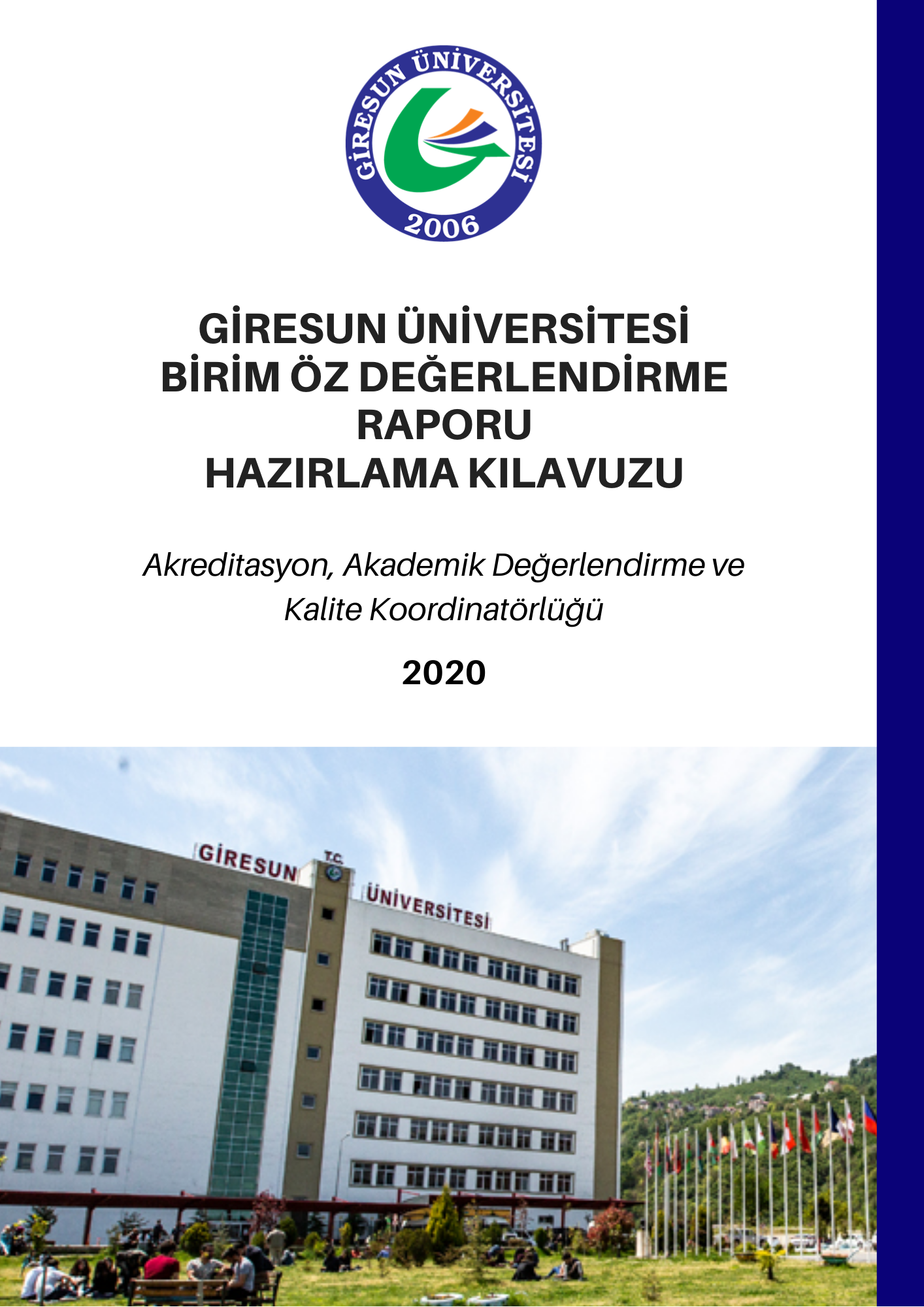 Rehberdeki başlıklara ilişkin detaylara https://portal.yokak.gov.tr/ adresinden ulaşılabilir.İÇİNDEKİLERGENEL BİLGİLER		GirişKurum İç Değerlendirme Raporu (KİDR); kurumun yıllık iç değerlendirme süreçlerini izlemek ve beş yıl içinde en az bir defa gerçekleştirilecek dış değerlendirme sürecinde ve/veya Kurumsal Akreditasyon süreçlerinde esas alınmak üzere, Üniversitemizdeki tüm birimlerin katılımıyla her yıl hazırlanır ve Mart ayı sonuna kadar Yükseköğretim Kalite Kurulu (YÖKAK)’na teslim edilir. Kurum iç değerlendirme sürecine akademik ve idari birimlerimizin aktif katılımının sağlanması için bu birimlerimizin de kendi öz değerlendirmelerini yapmaları uygun görülmüştür. Bu kılavuzda YÖKAK tarafından yayınlanan KİDR Hazırlama Kılavuzu 2021 ve Uzaktan Eğitimde Kalite Güvencesi Ölçütleri ve Değerlendirme Rehberi 2020 esas alınarak, akademik ve idari birimlerimizin öz değerlendirme raporlarını (BÖDR) hazırlarken üzerinde durmaları gereken konular, iletilmesi uygun olabilecek kanıt belgeleri, GRÜ BÖDR şablonu (Ek-1) ve göstergeler (Ek-2)  yer almaktadır. 	AmaçKİDR’in amacı, kurumun kendi güçlü ve gelişmeye açık yönlerini tanımasına ve iyileştirme süreçlerine katkı sağlamaktır. Raporun hazırlık süreci, Kurumun Kurumsal Dış Değerlendirme Programı ve Kurumsal Akreditasyon süreçlerinden en üst düzeyde fayda görmesini sağlayan önemli fırsatlardan biridir. Bu fırsat paydaşlarla iletişim ve işbirliği, öz değerlendirme çalışmaları ve kalite güvencesi kültürünün yaygınlaştırılması ve içselleştirilmesi amacıyla kullanılmalıdır. İç değerlendirme raporunun hazırlama sürecinin kuruma katkısının arttırılması amacıyla çalışmalarda kapsayıcılık ve katılımcılığın sağlanması, bürokratik veri yönetiminden daha ziyade süreç yönetimi yaklaşımının benimsenmesi, kalite komisyonu çalışmalarında şeffaflığın sağlanması ve sürekli eğitim çalışmalarıyla desteklenmesi önemlidir. Üniversitemizin idari birimleri raporlarını hazırlarken kendi faaliyetlerini Üniversitenin kurumsal değerlendirmesine kaynak teşkil edecek şekilde değerlendirmelidir. Diğer bir ifade ile her birim raporda yer alan beş ana başlık altındaki her bir ölçütte Üniversite genelinde yürütülen faaliyetleri açıklamalı ve bu faaliyetlere ilişkin kanıtları sunmalıdır.İçerik GRÜ-BÖDR, birimin Giresun Üniversitesi Akreditasyon, Akademik Değerlendirme ve Kalite Koordinatörlüğü tarafından niteliksel ve niceliksel değerlendirmesinin yapılabilmesi için gereken bilgileri sağlamaya yönelik olarak bu rehberde verilen şablona göre hazırlanmalı ve istenilen tüm bilgi ve belgeleri içermelidir. Birimin öz değerlendirme süreci aşağıdaki dört ana hususu kapsayacak şekilde gerçekleştirileceğinden, Birim tarafından hazırlanacak öz değerlendirme raporunun aşağıdaki soruların cevabını içerecek şekilde hazırlanması beklenmektedir: • Birim ne yapmaya çalışıyor? (Birimin misyonu ve hedefleri) • Birim misyon ve hedeflerine nasıl ulaşmaya çalışıyor? (Birimin kalite güvencesi sistemi, eğitim ve öğretim, araştırma ve geliştirme, toplumsal katkı ve yönetim sistemi süreçlerinde sahip olduğu kaynakları ve yetkinlikleri nasıl planladığı ve yönettiği) • Birim misyon ve hedeflerine ulaştığına nasıl emin oluyor? (Kalite güvencesi süreçleri, İç değerlendirme süreçler, paydaş katılımı ve kapsayıcılık) • Birim geleceğe yönelik süreçlerini nasıl iyileştirmeyi planlıyor? (Yükseköğretimin hızlı değişen gündemi kapsamında birimin rekabet avantajını koruyabilmesi için sürekli iyileşme faaliyetleri ve sürdürülebilirliği nasıl sağlayacağı) Format ve HazırlıkGRÜ-BÖDR’nin kapak sayfası, bu kılavuzun ekinde verilen formata (Ek-1) uygun olarak birim adı, adresi ve raporun hazırlanma tarih bilgilerini içerecek şekilde düzenlenmelidir. GRÜ-BÖDR yazımında bu kılavuzda yer alan ifadeler, birime uygun terimlerle yer değiştirilmelidir. Rapor yazımında, “12 punto Times New Roman” yazı karakteri kullanılmalıdır. Rapor, ekleri hariç en fazla 30 sayfa ile sınırlı olacak şekilde hazırlanmalı; ayrıntılı bilgi ve belgeler rapor ekinde yer verilmeli ya da elektronik ortamda erişim imkânı olanların linkleri raporda olmalıdır. Rapor hazırlanırken belirtilen formata titizlikle uyulması gerekmektedir. Raporun Teslimi ve Dağıtımı Hazırlanan GRÜ-BÖDR ve eklerinin basılı ve elektronik kopyası her yıl Şubat ayının sonuna kadar Giresun Üniversitesi Akreditasyon, Akademik Değerlendirme ve Kalite Koordinatörlüğüne ulaştırılmalıdır. Birim öz değerlendirme raporlarının Giresun Üniversitesi Yönetim Bilgi Sistemi (GÜYBİS) üzerinden girilerek teslim edilmesi beklenmektedir.     Posta adresi: Giresun Üniversitesi Rektörlüğü Güre Yerleşkesi e-posta adresi: kalite@giresun.edu.trRaporların Değerlendirilmesi Süreci Tüm akademik ve idari birimlerden derlenen rapor ve verilerin incelenmesi ve bir araya getirilmesi, Giresun Üniversitesi Akreditasyon, Akademik Değerlendirme ve Kalite Koordinatörlüğü tarafından gerçekleştirilir. Ön inceleme sürecinde biçim ve/veya içerik eksikliği görülen KİDR ilgili kısımlarının birim tarafından en kısa süre içinde düzeltilmesi istenebilir. Düzeltmeleri tamamlanan birim dosyalarının e-posta ile ivedilikle Giresun Üniversitesi Akreditasyon, Akademik Değerlendirme ve Kalite Koordinatörlüğüne (kalite@giresun.edu.tr) iletilmesi gerekir. KİDR ilgili kısımlarının hazırlanması ile Giresun Üniversitesi İç Değerlendirme raporunun tamamlanması arasında geçen zamanda yeni bilgi veya belgelerin ortaya çıkması durumunda, bunlar elektronik ortam kullanılarak Giresun Üniversitesi Akreditasyon, Akademik Değerlendirme ve Kalite Koordinatörlüğüne iletilir. Tüm akademik ve idari birim raporlarının derlenip ön incelemesinin yapılmasının ardından Giresun Üniversitesi Akreditasyon, Akademik Değerlendirme ve Kalite Koordinatörlüğü Giresun Üniversitesi İç Değerlendirme Raporunu (GRÜ-KİDR) hazırlar ve Yükseköğretim Kalite Kuruluna iletir. Giresun Üniversitesi Akreditasyon, Akademik Değerlendirme ve Kalite Koordinatörlüğü’nün Yükseköğretim Kalite Kuruluna GRÜ-KİDR’yi zamanında gönderebilmesi için KİDR ilgili kısımlarının koordinatörlük tarafından belirtilen tarihlere uygun şekilde ulaştırılması büyük önem taşımaktadır.Gizlilik GRÜ-BÖDR’de yer alan bilgiler, yalnızca kurumsal amaçla, Üniversitemizin iç değerlendirme raporunu hazırlamak üzere kullanılacak, kişisel çalışma ve araştırmalarda kullanılmak üzere şahıslarla kesinlikle paylaşılmayacaktır. İlgili birimin izni olmaksızın üçüncü kişilerle paylaşılamaz. Önemli Açıklamalar: Bu kılavuz, GRÜ-BÖDR’de, ilgili başlıklar altındaki değerlendirmeleri kapsamı hakkında bir fikir vermesi ve birimin güçlü yönleri ile iyileşmeye açık yönlerini sunarken rehber olması amacıyla hazırlanmıştır. GRÜ-BÖDR’in, beş ana tema (Kalite Güvencesi Sistemi, Eğitim ve öğretim, Araştırma ve geliştirme, Toplumsal Katkı ve Yönetim Sistemi) ve bu başlıklar altında yer alan ölçütler ile ilgili ölçütlerin altında sıralanan alt ölçütler esas alınarak hazırlanmalıdır.Rapor yazımında, açıklamalar “başlıklar” altında yer alan her bir ölçüte yönelik yapılmalı, ölçütlerin açıklamaları yazılırken alt ölçütlerdeki başlıklar esas alınmalıdır. İlgili alt ölçütün olgunluk düzeyi Kalite Komisyonu tarafından derecelendirilecektir (Tablo 1). Tablo 1. KİDR yazımında başlık, ölçüt ve alt ölçütlerin ilişkilendirilmesi örneğiAlt ölçütlerin olgunluk düzeylerinin belirlenmesine ilişkin genel yaklaşım aşağıdaki şekilde yer almaktadır. 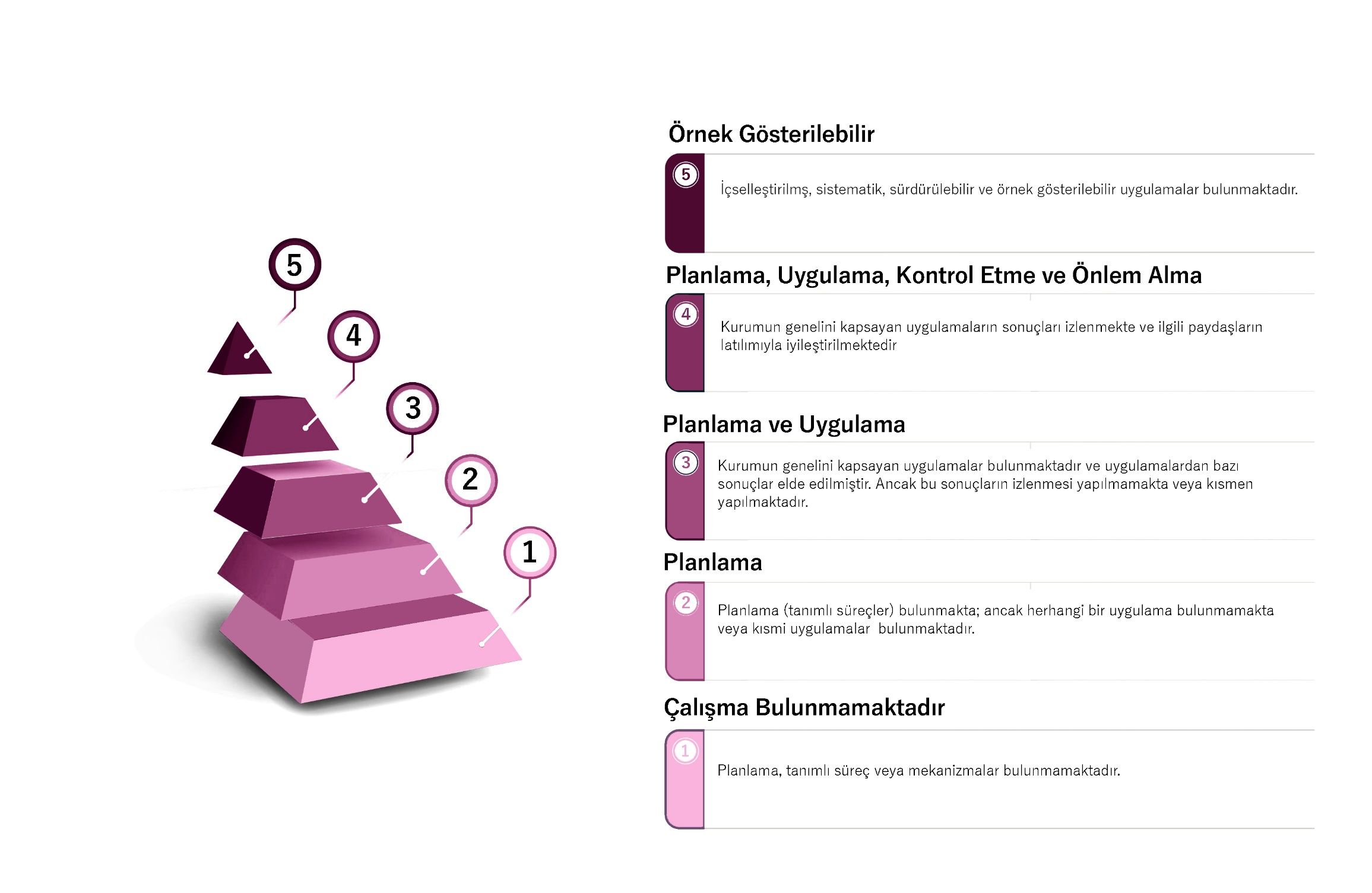 Şekil 1. YÖKAK Dereceli Değerlendirme Anahtarıyla Alt Ölçütlerin Olgunluk Düzeyinin DeğerlendirilmesiTüm alt ölçütlere ilişkin olgunluk düzeylerinin kapsamı Ek.1 Kurum Öz Değerlendirme Raporu Şablonunda ayrıntılı olarak yer almaktadır. Ayrıca ölçütlere ilişkin detaylı açıklamalara, konu başlıklarında verilen bağlantılar aracılığıyla Yükseköğretim Kalite Kurulu Bilgi Portalından (https://portal.yokak.gov.tr/) ulaşılabilir.KİDR yazımı sırasında, ölçütlerin karşılanma düzeyine ilişkin hangi kanıtların beklendiği her alt ölçüt altında bulunan “örnek kanıtlar” bölümünde yer almaktadır. Sunulan kanıtlar rapor içeriği yapılan açıklamaları destekleyecek şekilde çeşitlendirilmelidir. Bazı durumlarda bir bilgi, belge veya doküman birden çok ölçütün/alt ölçütün kanıtı olabilir. Bu durumda bilgi, belge veya dokümanın yalnızca ilgili bölümlerine atıf yapılmalıdır.KİDR hazırlanırken kılavuzda yer alan hususlara ilişkin “bu husus birimimizde mevcuttur”, “bu hususa ilişkin uygulama bulunmaktadır”, “birimimizde söz konusu sistem bulunmaktadır” şeklinde kısa cevaplar vermek yerine, ilgili sürecin kurumda nasıl işlediğine ve yönetildiğine ilişkin ayrıntıya yer verecek şekilde bir yöntem izlenmesi beklenmektedir. Ayrıca kılavuzda yer alan hususlar dışında dikkat çekilmek istenen kuruma özgü durumlar söz konusu ise bunlara raporda yer verilebileceği unutulmamalıdır.Birim hakkındaki genel bilgiler ile birimin kalite güvence sistemi, eğitim ve öğretim, araştırma ve geliştirme, toplumsal katkı ve yönetim sistemiyle ilgili bilgilerin, raporun ilk hazırlandığı yıl tümüyle sisteme aktarılması, izleyen yıllardaki raporlarda ise sadece değişikliklerin ve yeni gelişmelerin rapor edilmesi beklenmektedir.EK-1BİRİM ÖZ DEĞERLENDİRME RAPORUGiresun Üniversitesi.................Fakültesi/Enstitüsü/Meslek YüksekOkulu/Yüksek Okulu/Daire Başkanlığı/Merkezi/ Koordinatörlüğü2020BİRİM HAKKINDA BİLGİLERBu bölümde, birimin tarihsel gelişimi, misyonu, vizyonu, değerleri, hedefleri, organizasyon yapısı ve iyileştirme alanları hakkında bilgi verilmeli ve aşağıdaki hususları içerecek şekilde düzenlenmelidir.İlk BÖDR hazırlandıktan sonra, izleyen yıllarda BÖDR’de belirtilen bilgilerde bir değişiklik yok ise “ İlk yıl BÖDR’de belirtildiği şekildedir” ifadesi yazmalıdır. Değişiklikler var ise bunlar “İlk yıl BÖDR’ye ek olarak” ifadesi eklenmelidir.1.1 İletişim BilgileriBirim yöneticisi (Dekan/Müdür/Daire Başkanı/Dekan Yard. /Müdür Yard.) ve formu doldurmakla yükümlü birim kalite komisyonu başkanının iletişim bilgileri (isim, adres, telefon, e-posta vb.) ile birimin web adresine yer verilmelidir.1.2 Tarihsel Gelişimi Birimin tarihi kısaca anlatılır, varsa son yıla dair gelişmeler en alt paragrafta yer alacak şekilde eklenmelidir. Ayrıca son 5 yılın programlar ve seviyeler temelinde öğrenci sayıları, akademik ve idari personel sayıları, alt yapı durumu ve benzeri bilgilere yer verilmelidir.1.3 Misyonu, Vizyonu, Değerleri ve Hedefleri “Birim ne yapmaya çalışıyor?” sorusuna yanıt verebilmek üzere birimin misyonu, vizyonu, değerleri ve öncelikli hedefleri özet olarak sunulmalıdır. Bunların Giresun Üniversitesi misyon, vizyon ve değerleriyle ne derece örtüştüğü değerlendirilmelidir.1.4 Eğitim ve öğretim Hizmeti Sunan BirimleriBirimin Eğitim ve öğretim faaliyeti gerçekleştiren programları (çift dal, yandal, ortak dereceler, programın türü ve eğitim dili vb.) hakkında özet bilgilere yer verilmeli, ek bilgi ve veriler ise raporun ekinde sunulmalıdır. Eğitim ve öğretim faaliyeti bulunmayan birimler bu kısmı atlayabilirler.1.5 Araştırma Faaliyetlerinin Yürütüldüğü BirimleriBirimin AR-GE faaliyeti gerçekleştiren, bu kapsamda hizmet sunan ve destek veren (laboratuvarlar, proje koordinasyon birimleri, cihaz alt yapısı vb.) birimlerinin etkinliği ve verimliliğini değerlendirmek üzere gerekli görülen girdi, süreç ve çıktılara ilişkin özet bilgilere yer verilmeli, ek bilgi ve veriler ise raporun ekinde sunulmalıdır.1.6 Birimin Organizasyon YapısıYöneticiler arasında görev dağılımı ile varsa geçici veya sürekli olarak oluşturulmuş komisyonlara yer verilir. 1.7 İyileştirmeye Yönelik Çalışmalar Birim, daha önce öz değerlendirme yapmış ise en son gerçekleştirilen öz değerlendirme sonucunda ortaya çıkan iyileşmeye açık yönler kapsamında yapılan çalışmalar ve alınan önlemler hakkında kısa bir özet bilgi verilmelidir. Birim Kalite Komisyonu’nun /bölümlerin yıl içinde gerçekleştirdiği tüm iyileştirmeye yönelik çalışmalar ve alınan önlemleri içerecek şekilde yazılmalıdır. Daha önce böyle bir çalışma yapılmadı ise bu durum belirtilmelidir. A. KALİTE GÜVENCESİ SİSTEMİBirimin, stratejik yönetim sürecinin bir parçası olarak kalite güvencesi politikalarını ve bu politikaları hayata geçirmek üzere stratejilerini nasıl belirlediğine, uyguladığına, izlediğine ve süreci nasıl iyileştirdiğine ilişkin yöntemini bu kısımda anlatması beklenmektedir. Bu amaca yönelik olarak; • “Birim misyon, vizyon ve hedeflerine nasıl ulaşmaya çalışıyor?” sorusunun cevabını verebilmek üzere, birimin kalite güvencesi süreçleri, iç değerlendirme süreçleri ve eylem planları, • “Birim misyon ve hedeflerine ulaştığına nasıl emin oluyor?” sorusunun cevabını verebilmek üzere, birimin kalite güvencesi süreçleri ve iç değerlendirme süreçleri kapsamındaki ölçme ve izleme sistemi, • “Birim geleceğe yönelik süreçlerini nasıl iyileştirmeyi planlıyor?” sorusu kapsamında birimin diğer Üniversitelerdeki aynı birimlerle rekabet avantajını koruyabilmek üzere ne tür iyileştirmeler yaptığı, birim iç ve dış değerlendirme (program akreditasyonu, laboratuvar akreditasyonu ve sistem standartları yönetimi (ISO 9001, ISO 14001, OHSAS 18001, ISO50001 vb.) çalışmaları, ödül süreçleri (EFQM, …) kapsamında birimde geçmişte gerçekleştirilen ve halen yürütülen çalışmaların nasıl kurgulandığı ve yönetildiği, • “Birim misyon ve hedeflerine nasıl ulaşmaya çalışıyor?” sorusuna yanıt oluşturmak üzere birimin, dış değerlendirme sonuçlarına göre süreçlerini nasıl iyileştirdiği; bu iyileştirme faaliyetlerinin etkilerinin birimin işleyiş ve iş yapış yöntemlerine nasıl yansıdığı (kısacası iyileştirme çevrimlerinin nasıl kapatıldığı [Planlama, Uygulama, Kontrol Etme ve Önlem Alma (PUKÖ) döngüsü)]anlatılmalıdır.A.1. Misyon ve Stratejik AmaçlarBirim, stratejik yönetiminin bir parçası olarak kalite güvencesi politikaları ve bu politikaları hayata geçirmek üzere stratejilerini belirlemeli ve kamuoyuyla paylaşmalıdır.A.1.1. Misyon, vizyon, stratejik amaç ve hedefler•Birimin misyon, vizyon ve hedefleri birimin duruşunu, önceliğini ve tercihlerini yansıtmakta mıdır? •Birimin, Kısım 1.3’te belirtilen öncelikli stratejik hedeflerine ulaşma düzeyi nasıl takip edilmektedir? Birimin öncelikli stratejik hedeflerinin yıl içinde gerçekleşme düzeyi değerlendirilmelidir.  Örnek Kanıtlar: Birimin öncelikli stratejik planı ve hedefleri var ise, bununla ilgili yapılan değerlendirmenin raporu veya değerlendirmenin yapıldığı toplantının tutanağı Performans raporlarıUygulanan anketlerBirimin SP uygulama sürecinde kurum iç ve dış paydaşlarıyla periyodik olarak gerçekleştirdiği toplantılar, etkinlikler ve raporlarStratejik plan ve hedeflerin Birleşmiş Milletler Sürdürülebilir Kalkınma Amaçlarıyla uyumunu gösteren kanıtlarStandart uygulamalar ve mevzuatın yanı sıra; birimin ihtiyaçları doğrultusunda geliştirdiği özgün yaklaşım ve uygulamalarına ilişkin kanıtlarA.1.2. Kalite güvencesi, eğitim öğretim, araştırma geliştirme, toplumsal katkı ve yönetim sistemi politikaları• Birim, kurumun kalite politikasını tüm paydaşların göreceği şekilde ilan etmiş midir?• Kalite Güvencesi Politikası birimin tercihini yansıtmakta mıdır? (standartlara uygunluk, amaca uygunluk ya da her ikisi birlikte vb.) • Birimin tarihsel geçmişi ve alışkanlıkları kalite güvence sistemi ile nasıl entegre edilmiştir? Örnek Kanıtlar: Politika belgelerinin birimde paylaşıldığına ilişkin kanıtlar Politika belgelerinin web sayfasından paylaşıldığına ilişkin göstergelerPolitika belgeleri ile iç kalite güvencesi sistemi arasındaki ilişkiyi gösteren ifadeler ve uygulama örnekleri Politika belgelerinin izlendiğine ve değerlendirildiğine ilişkin mekanizmalarPolitika belgelerinin birime özgü performans göstergeleriPolitika belgeleri yıllık değerlendirme raporlarıStandart uygulamalar ve mevzuatın yanı sıra; birimin ihtiyaçları doğrultusunda geliştirdiği özgün yaklaşım ve uygulamalarına ilişkin kanıtlarA.1.3. Kurumsal performans yönetimi• Eğitim ve öğretim, araştırma, idari ve toplumsal katkı süreçlerinde birime özgü anahtar performans göstergeleri ne düzeyde gerçekleşmektedir? (Eğitim ve öğretim faaliyetlerine yönelik olarak öğrencilerin; demografik bilgileri, gelişimi ve başarı oranı, program memnuniyeti vb. bilgiler; Ar-Ge faaliyetlerine yönelik olarak araştırma kadrosunun; ulusal/uluslararası dış kaynaklı proje sayısı ve bütçesi, yayımlarının nicelik ve niteliği, aldığı patentler, sanat eserleri vb. bilgiler; mezunlara yönelik olarak mezunların; istihdam oranları ve istihdamın sektörel dağılımı, nitelikleri, vb. bilgiler; Toplumsal Katkı hedeflerinin izlenmesine yönelik göstergeler; uzaktan eğitim performansının irdelendiği ve izlendiğine ilişkin göstergeler, birime özgü diğer göstergeler) • Birimsel hafıza ve birim kültürünün sürekliliğine hassasiyet nasıl gösterilmektedir? • Bölümler / Anabilim dalları arası denge nasıl kurulmuştur? Örnek Kanıtlar: Performans göstergeleriAnahtar performans göstergeleriPerformans göstergelerinin birimler ölçeğinde gerçekleşme düzeyiBilgi Yönetim Sistemi içerisinde performans göstergelerinin izlenmesiYıllık raporlarda performans göstergelerine ilişkin bulgularPerformans programı raporuİyileştirme uygulamalarıStandart uygulamalar ve mevzuatın yanı sıra; birimin ihtiyaçları doğrultusunda geliştirdiği özgün yaklaşım ve uygulamalarına ilişkin kanıtlarA.2. İç Kalite GüvencesiBirim, iç kalite güvencesi sistemini oluşturmalı ve bu sistem ile süreçlerin gözden geçirilerek sürekli iyileştirilmesini sağlamalıdır. Kalite Komisyonunun yetki, görev ve sorumlulukları açık şekilde tanımlanmalı ve kurumda kalite kültürü yaygınlaştırılmalıdır.A.2.1. Kalite Komisyonu• Birimde bir kalite komisyonu oluşturulmuş mudur? Kalite Komisyonunun yetki, görev ve sorumlulukları ve organizasyon yapısı tanımlı mıdır? (Birim Kalite Komisyonu web sayfası ve faaliyetlerin şeffaflığı) • Komisyon çalışmalarını kapsayıcı ve katılımcı bir yaklaşımla yürütmekte midir? • Komisyon çalışmalarının şeffaflığı ve kamuoyuyla paylaşımı yeterli düzeyde midir? • Birimde Kalite komisyonu oluşturulmamış ise birime özgü kalite odaklı komisyon/danışma kurulu bulunmakta mıdır? • Komisyonun sorumluluğu kapsamında, önceki kurumsal dış değerlendirme ve kalite odaklı kurumsal deneyimlerden nasıl yararlanılmaktadır? (Kurumsal dış değerlendirme, program akreditasyonu, laboratuvar akreditasyonu ve sistem standartları yönetimi (ISO 9001, ISO 14001, OHSAS 18001, ISO50001 vd.) çalışmaları, ödül süreçleri (EFQM, …) kapsamında birimde geçmişte gerçekleştirilen ve halen yürütülen çalışmalar bulunmakta mıdır? (Birim web sayfasında kurumsal dış değerlendirme, program akreditasyonu, laboratuvar akreditasyonu ve sistem standartları) Örnek Kanıtlar: Danışma Kurulu üyeleri listesiDanışma Kurulu çalışma ilke ve usulleri belgesi Birim düzeyinde kalite yapılanmaları ve çalışma gruplarıSenato kararlarıÜst yönetim kararlarıBirim Kalite Komisyonu çalışmalarına kurum iç ve dış paydaşlarının katılımını gösteren kanıtlar (Toplantılar, etkinlikler, anketler ve raporlar)Standart uygulamalar ve mevzuatın yanı sıra; birimin ihtiyaçları doğrultusunda geliştirdiği özgün yaklaşım ve uygulamalarına ilişkin kanıtlarA.2.2. İç kalite güvencesi mekanizmaları (PUKÖ çevrimleri, takvim, birimlerin yapısı)• Birim, Stratejik Plan ve Performans Programında yer alan performans göstergeleri ile kalite güvencesi süreçleri arasındaki ilişkiyi nasıl kurmuş, iç kontrol ve iç denetim sistemini, iç kalite güvence sisteminin tesisi için bir araç olarak kabul etmekte midir? (GRÜ-BÖDR de kalite süreçlerinin, stratejik plan ve iç kontrol sistemi ile ilişkilendirilmiş olması). • Planlama, Uygulama, Kontrol ve Önlem alma (PUKÖ) döngüsü yönetim sistemi, eğitim öğretim, araştırma ve geliştirme, toplumsal katkı süreçleriyle idari ve yönetsel süreçlerinin tamamında işletilmekte midir? • Birim içi kalite kültürü yaygınlaşmış ve uygulamalara yansımakta mıdır?Örnek Kanıtlar: Kalite güvencesi rehberi gibi tanımlı süreç belgeleriİş akış şemaları, takvim, görev ve sorumluluklar ve paydaşların rollerini gösteren kanıtlarBilgi Yönetim SistemiGeri bildirim yöntemleriPaydaş katılımına ilişkin belgelerYıllık izleme ve iyileştirme raporlarıStandart uygulamalar ve mevzuatın yanı sıra; birim ihtiyaçları doğrultusunda geliştirdiği özgün yaklaşım ve uygulamalarına ilişkin kanıtlarA.2.3. Liderlik ve kalite güvencesi kültürü• Birim yöneticilerinde, kalite çevrimleri konusunda farkındalık, sahiplenme ve motivasyon düzeyi nedir? Örnek Kanıtlar: Birimdeki kalite güvencesi kültürünü geliştirmek üzere yapılan planlamalar ve uygulamalarBirimin yöneticilerinin liderlik özelliklerini ve yetkinliklerini ölçmek ve izlemek için kullanılan yöntemler ile liderlik özelliklerini geliştirmek için yapılan uygulamalar (Liderlik programları vb.)Birimdeki kalite kültürünün gelişimini ölçmek ve izlemek için kullanılan yöntemler ile kültürü geliştirmek için yapılan uygulamalar (İyileştirme raporu)Standart uygulamalar ve mevzuatın yanı sıra; birimin ihtiyaçları doğrultusunda geliştirdiği özgün yaklaşım ve uygulamalarına ilişkin kanıtlarA.3. Paydaş KatılımıBirim, iç ve dış paydaşların kalite güvencesi sistemine katılımını ve katkı vermesini sağlamalıdır.A.3.1. İç ve dış paydaşların kalite güvencesi, eğitim ve öğretim, araştırma ve geliştirme,  yönetim ve uluslararasılaşma süreçlerine katılımı•Birim, iç ve dış paydaşlarını tanımlamış, stratejik paydaşlarını belirlemiş midir? •Birim hangi konularda ve hangi yöntemlerle (anket, odak grubu vb) iç ve dış paydaş görüşlerine başvurmaktadır? Birimin iyileştirme (örneğin program geliştirme, güncelleme, iyileştirme) ve karar alma süreçlerine nasıl katkıda bulunmaktadırlar? • Birimin iç paydaşları ile yapılandırılmış bir etkileşimi nasıl sağlamaktadır? (İç paydaşların katılımının ne şekilde sağlandığının tanımlanmış olması ve bu durumun iç paydaşlar tarafından bilinmesi.) • Birim dış paydaşları ile yapılandırılmış bir etkileşimi nasıl sağlamaktadır? (Dış paydaşların katılımının ne şekilde sağlandığı tanımlanmış olması ve bu durumun dış paydaşlar tarafından bilinmesi.) • İç ve dış paydaş görüşlerine kalite güvence sisteminde bütüncül bir yaklaşımla; eğitim, araştırma ve idari süreçler konusunda nasıl başvurulmaktadır? (Paydaş görüşlerinin kalite güvence sistemine aktarılması) • Yapılandırılmış bir mezun izleme sistemi ile mezunların ihtiyaçlarının karşılanıp karşılanmadığı izlenmekte midir? İzlemenin sonuçları eğitim ve öğretim, araştırma ve yönetimsel süreçlere nasıl aktarılmaktadır? • Öğrenciler karar alma süreçlerine katılmakta mıdır? • Yerel yönetimler, sivil toplum örgütleri, ilgili bakanlıklar gibi kurumlar birim düzeyinde gelişime düzenli katkı vermekte midir? Söz konusu katkı nasıl gerçekleşmektedir? (Yerel yönetimler, sivil toplum örgütleri, ilgili bakanlıklarla yapılan görüşmeler ve sonuçları hakkında değerlendirme raporları)• Birim kalite komisyonu çalışmalarına dış paydaşların katılımının ne şekilde sağlandığı tanımlanmış mıdır? Bu durum dış paydaşlar tarafından bilinmekte midir? (Komisyonun dış paydaşlarla düzenlediği toplantılar) Örnek Kanıtlar: Birim süreçlerine özgü oluşturulmuş iç ve dış paydaş listesiPaydaş görüşlerinin alınması sürecinde kullanılan veri toplama araçları (Anketler, odak grup toplantıları, çalıştaylar, bilgi yönetim sistemi vb.)Paydaş analizi raporuPaydaşların geri bildirimlerini (şikayet, öneri, memnuniyet vb.) almak için oluşturulmuş mekanizmalar (Web sayfası, e-posta, sistematik toplantılar gibi)İç ve dış paydaşların karar alma süreçlerine katılımını gösteren uygulamaların duyuru, davet mektubu, sonuç raporu gibi belgeleriPlanlama, uygulama, izleme ve iyileştirme süreçlerinin paydaş görüşlerini dikkat aldığına ilişkin belgeler, çizelgeler, raporlar.Standart uygulamalar ve mevzuatın yanı sıra; birimin ihtiyaçları doğrultusunda geliştirdiği özgün yaklaşım ve uygulamalarına ilişkin kanıtlarA.4. UluslararasılaşmaBirim, uluslararasılaşma stratejisi ve hedefleri doğrultusunda yürüttüğü faaliyetleri periyodik olarak izlemeli ve sürekli iyileştirmelidir.A.4.1. Uluslararasılaşma politikası• Uluslararasılaşma stratejisi tanımlı mıdır? Örnek Kanıtlar: Uluslararası protokol ve iş birliği uygulamalarıUluslararasılaşma politikalarına ilişkin göstergelerin izlenmesi ve değerlendirilmesine ilişkin belgelerUluslararasılaşma politikasına yönelik iyileştirmelerStandart uygulamalar ve mevzuatın yanı sıra; birimin ihtiyaçları doğrultusunda geliştirdiği özgün yaklaşım ve uygulamalarına ilişkin kanıtlarA.4.2. Uluslararasılaşma süreçlerinin yönetimi ve organizasyonel yapısı• Uluslararası öğretim elemanlarının katkısı nicel göstergelerle değerlendirilmekte midir? Örnek Kanıtlar: Uluslararasılaşma süreçlerinin yönetimi ve organizasyonel yapısıYönetim ve organizasyonel yapıya ilişkin izleme ve iyileştirme kanıtlarıStandart uygulamalar ve mevzuatın yanı sıra; birimin ihtiyaçları doğrultusunda geliştirdiği özgün yaklaşım ve uygulamalarına ilişkin kanıtlarA.4.3. Uluslararasılaşma kaynakları•Birimdeki uygun nicelik ve nitelikte fiziki, teknik ve mali kaynaklar, kurumsal amaçlar (uluslararasılaşma politikası ve stratejisi) doğrultusunda ve sürdürülebilir şekilde yönetilmekte midir?Örnek Kanıtlar: Uluslararası çalışmalar için ayrılan kaynaklarının yönetimine ilişkin belgeler (Erasmus vb. bütçelerin kulanım oranı, AB proje bütçelerinin yönetimi ve ikili protokoller kapsamında gerçekleşen kaynakların yönetimine ilişkin belgeler gibi)Uluslararasılaşma kaynakların dağılımının izlenmesi ve iyileştirilmesine ilişkin kanıtlarStandart uygulamalar ve mevzuatın yanı sıra; birimin ihtiyaçları doğrultusunda geliştirdiği özgün yaklaşım ve uygulamalarına ilişkin kanıtlarA.4.4. Uluslararasılaşma perfomansıUluslararası protokoller ve işbirliği programlarının sonuçları nicel göstergelerle değerlendirilmekte, sonuçlar bir sonraki yıl iyileştirmelerde kullanılmakta mıdır? (Uluslararasılaşma, eğitim işbirliği çalışmalarının sonuçları (örneğin Erasmus programının katkısı) Örnek Kanıtlar: Birimin uluslararasılaşma faaliyetleriBirimin uluslararasılaşma performansını izlemek üzere kullandığı göstergelerUluslararasılaşma hedeflerine ulaşılıp ulaşılmadığını izlemek üzere oluşturulan mekanizmalarUluslararasılaşma süreçlerine ilişkin yıllık öz değerlendirme raporları ve iyileştirme çalışmalarıStandart uygulamalar ve mevzuatın yanı sıra; birimin ihtiyaçları doğrultusunda geliştirdiği özgün yaklaşım ve uygulamalarına ilişkin kanıtlarB. EĞİTİM-ÖĞRETİMBirimin eğitim ve öğretim sürecinin değerlendirmesinin yapılması beklenmektedir. Eğitim ve öğretim, birimin sürekli gelişim odağı ile hedeflerinin ve bu hedeflerin kimler tarafından gerçekleştirileceğinin belirlendiği, eğitim ve öğretim faaliyetlerinin gerçekleştirildiği, hedeflerin nitelik ve nicelik olarak izlenerek değerlendirildiği ve ulaşılan sonuçların kontrol edilerek ihtiyaç duyulan iyileştirmelerin yapıldığı bir süreç olarak ele alınmalıdır.   Eğitim ve öğretim faaliyetleri bulunmayan birimler bu kısmı atlayabilir.B.1.  Programların Tasarımı ve Onayı Birim, yürüttüğü programların tasarımını, öğretim programlarının amaçlarına ve öğrenme çıktılarına uygun olarak yapmalıdır. Programların yeterlilikleri, Türkiye Yükseköğretim Yeterlilikleri Çerçevesini esas alacak şekilde tanımlanmalıdır. Ayrıca birim, program tasarım ve onayı için tanımlı süreçlere sahip olmalıdır.B.1.1. Programların tasarımı ve onayı• Birimde yeni veya son yıllarda açılan veya açılmasına yönelik çalışma yapılan program bulunmakta mıdır?Hangi paydaşlardan (mezun, öğrenci, öğretim üyesi, işverenler vb.) hangi yöntemlerle (anket, odak grubu, yüz yüze görüşme vb.) görüş alınmış ve bunlar sürece nasıl yansımıştır?Tasarlanan programlar konusunda paydaşları bilgilendirmek için hangi yöntemler kullanılmıştır? Katılımcılık ve kapsayıcılık nasıl sağlanmaktadır? (anketler, toplantı tutanakları vb.)• Uzaktan/karma eğitim süreçlerinde öğrenme çıktılarının ve gerekli öğretim süreçlerinin yapılandırılmasında bölüm bazında dikkate alınan ilke ve kurallar nelerdir? Bunlar doğrultusunda ne gibi faaliyetler yürütülmektedir? Bu durum nasıl izlenmekte ve iyileştirilmektedir?•Programların tasarımı ve onayı süreçleri ile uzaktan eğitim sistemi, alanlar/bölümler arasında ortaya çıkabilecek yüz yüze ve uzaktan eğitim gereksinimi farklılıklarını karşılayabilecek esnekliğe sahip midir? Bu durum nasıl izlenmekte ve iyileştirilmektedir?Örnek Kanıtlar: Program tasarımı ve onayı için kullanılan tanımlı süreçler (Eğitim politikasıyla uyumu, el kitabı, kılavuz, usul ve esas vb.)Program tasarımı ve onayı süreçlerinin yönetsel ve organizasyonel yapısı (Komisyonlar, süreç sorumluları, süreç akışı vb.)Program amaç ve çıktılarının TYYÇ ile uyumunu gösteren kanıtlarUzaktan-karma program tasarımında bölüm/alan bazlı uygulama çeşitliliğine ilişkin kanıtlar (bölümlerin farklı uzaktan eğitim taleplerinin dikkate alındığına ilişkin kanıtlar vb.)Program tasarım süreçlerine paydaş katılımını gösteren kanıtlarProgramların tasarım ve onay sürecinin izlendiği ve iyileştirildiğine ilişkin kanıtlarStandart uygulamalar ve mevzuatın yanı sıra; birimin ihtiyaçları doğrultusunda geliştirdiği özgün yaklaşım ve uygulamalarına ilişkin kanıtlarB.1.2.  Programın ders dağılım dengesi•Programın ders dağılımına ilişkin ilke, kural ve yöntemler tanımlı mıdır?•Programların genelinde ders bilgi paketleri, tanımlı süreçler doğrultusunda hazırlanmış ve ilan edilmiş midir?•Öğretim programı (müfredat) yapısı zorunlu-seçmeli ders, alan-alan dışı ders dengesini gözetmekte, kültürel derinlik ve farklı disiplinleri tanıma imkânı vermekte midir?•Ders sayısı ve haftalık ders saati öğrencinin akademik olmayan etkinliklere de zaman ayırabileceği şekilde düzenlenmiş midir?•Bu kapsamda geliştirilen ders bilgi paketlerinin amaca uygunluğu ve işlerliği izlenmekte ve bağlı iyileştirmeler yapılmakta mıdır?Örnek Kanıtlar: Ders dağılımına ilişkin ilke ve yöntemler ile buna ilişkin kanıtlarİlan edilmiş ders bilgi paketlerinde ders dağılım dengesinin gözetildiğine ilişkin kanıtlarProgram ve ders bilgi paketlerinin ilan edildiği web sayfaları (Giresun Üniversitesi Bilgi Paketi )Eğitim komisyonu kararı, senato kararları vbDers dağılım dengesinin izlenmesine ve iyileştirilmesine ilişkin kanıtlarStandart uygulamalar ve mevzuatın yanı sıra; birimin ihtiyaçları doğrultusunda geliştirdiği özgün yaklaşım ve uygulamalarına ilişkin kanıtlarB.1.3.  Ders kazanımlarının program çıktılarıyla uyumu• Programların eğitim amaçları ve öğrenme çıktılarına ulaşılması nasıl güvence altına alınmaktadır? • Programların eğitim amaçları ve kazanımları kamuoyuna açık bir şekilde ilan edilmekte midir? (Web sayfasından Lisans ve Lisansüstü programların program bilgi paketleri, Ders bilgi paketleri ile program bilgi paketlerinin ilişkilendirilmesi) •Eğitim ve öğretimin her seviyesinde öğrencilere araştırma yetkinliğini kazandırmak üzere projelerle desteklenen hangi faaliyetler gerçekleştirilmiştir?Örnek Kanıtlar: Program çıktıları ve ders kazanımlarının ilişkilendirilmesiProgram dışından alınan derslerin (örgün veya uzaktan) program çıktılarıyla uyumunu gösteren kanıtlarDers kazanımların program çıktılarıyla uyumunun izlenmesine ve iyileştirilmesine ilişkin kanıtlarStandart uygulamalar ve mevzuatın yanı sıra; birimin ihtiyaçları doğrultusunda geliştirdiği özgün yaklaşım ve uygulamalarına ilişkin kanıtlarB.1.4.  Öğrenci iş yüküne dayalı ders tasarımı•Her seviyedeki programda öğrenci iş yükü kredileri nasıl tanımlanmıştır? Bu bilgileri içeren program ve ders bilgi paketleri ile programların eğitim amaçları ve kazanımlarının kurum içinde/dışında hangi ortamlarda/araçlarla paylaşılmaktadır?• Öğrencilerin staj ve işyeri eğitimi gibi birim dışı deneyim edinmeleri gerektiğinde, programın birim dışı destek bileşenleri tanımlı süreçlerle nasıl garantiye almaktadır? (Öğrencilere yönelik bilgilendirme toplantıları, birim ve programlara ait staj yönergesi) • Programlarda yer alan derslerin iş yüküne dayalı kredi değerleri (AKTS) belirlenmekte midir? (Ders bilgi paketlerinde öğrenci iş yükünün kredilendirilmesi ve açılımı) • Gerçekçi öğrenci iş yükünün belirlenmesi ve kredilerin güncellenmesinde öğrenci geri bildirimleri alınmakta mıdır? (iş yükü anketleri) • Öğrenci iş yükü esaslı kredi transfer sistemi uluslararası hareketlilik programlarında işletilmekte midir? ( transkriptlerde kredi transferinin izlenebilmesi) • Programlarda öğrencilerin yurt içinde ve yurt dışındaki iş yeri ortamlarında gerçekleşen mesleki uygulama/alan çalışması ve stajlarının iş yükleri belirlenmiş (AKTS kredisi) ve programın toplam iş yüküne dâhil edilmiş midir? (Stajların AKTS kredileri (Program bilgi paketi) Birimsel ve Programa ait staj yönergeleri) Örnek Kanıtlar: AKTS ders bilgi paketleri* (Uzaktan ve karma eğitim programları dahil)Öğrenci iş yükü kredisinin mesleki uygulamalar, değişim programları, staj ve projeler için tanımlandığını gösteren kanıtlar*İş yükü temelli kredilerin transferi ve tanınmasına ilişkin tanımlı süreçleri içeren belgeler Programlarda öğrenci İş yükünün belirlenmesinde öğrenci katılımının sağlandığına ilişkin belgeler ve mekanizmalarDiploma Eki İş yükü temelli kredilerin geribildirimler doğrultusunda güncellendiğine ilişkin kanıtlarStandart uygulamalar ve mevzuatın yanı sıra; birimin ihtiyaçları doğrultusunda geliştirdiği özgün yaklaşım ve uygulamalarına ilişkin kanıtlar* 2015 AKTS Kullanıcı Kılavuzu’ndaki anahtar prensipleri taşımalıdır.B.1.5. Ölçme ve değerlendirme sistemi •Birimin sürdürülebilir şekilde tasarlanmış ölçme ve değerlendirme sistemi var mıdır? •Uzaktan eğitim sistemi yeterlik temelli bir ölçme ve değerlendirme alt sistemine sahip midir? Bu sistem nasıl izlenmekte ve iyileştirilmektedir?•Uzaktan/karma eğitim süreçlerinde sınav güvenliğini sağlamak için (uzaktan ve örgün sınavlarda) ne gibi tedbirler alınmaktadır? Bunlar nasıl izlenmekte ve iyileştirilmektedir?Örnek Kanıtlar: Ölçme ve değerlendirme sistemine ilişkin ilke ve kurallar (Uzaktan ve karma eğitim süreçleri dahil)Bilgi Yönetim SistemiDezavantajlı gruplar ve çevrimiçi sınavlar gibi özel ölçme türlerine ilişkin mekanizmalarSınav güvenliği mekanizmaları Ölçme ve değerlendirme sürecinin izlendiğine ve iyileştirildiğine ilişkin kanıtlarDeğerlendirme süreçlerine ilişkin tutarlılık analizleriStandart uygulamalar ve mevzuatın yanı sıra; birimin ihtiyaçları doğrultusunda geliştirdiği özgün yaklaşım ve uygulamalarına ilişkin kanıtlarB.2. Öğrenci Kabulü ve GelişimiBirim, öğrenci kabullerine yönelik açık kriterler belirlemeli; diploma, derece ve diğer yeterliliklerin tanınması ve sertifikalandırılması ile ilgili olarak önceden tanımlanmış ve yayımlanmış kuralları tutarlı ve kalıcı bir şekilde uygulamalıdır.B.2.1. Öğrenci kabulü ve önceki öğrenmenin tanınması ve kredilendirilmesi • Birim, öğrenci kabullerinde açık ve tutarlı kriterler uygulanmakta mıdır? (Yönetmelikler) • Önceki “formal” öğrenmelerin tanınması için tanımlı süreçler bulunmakta mıdır? (yatay, dikey geçişler, lisans tamamlama, hareketlilik programları vb) (Yönergeler, transkriptlerde tanınmanın izlenebilmesi vb. )• Önlisans/Lisans programları giriş sıralamalarında olumlu/olumsuz eğilimler gözlenmekte midir?(Merkezi yerleştirmeyle gelen öğrenci grupları dışında kalan) yatay geçiş, yabancı uyruklu öğrenci sınavı (YÖS), çift anadal programı (ÇAP), yandal ve lisansüstü öğrenci kabullerinde uygulanan ölçütler nasıl belirlenmiştir? Bu yollarla başvuran öğrenci ve kabul edilen öğrenci sayılarında yıllara göre değişiklik var mıdır? Kabul edilen öğrenci niteliklerinde (ortalama ALES, not ortalaması, YDS-YÖKDİL-İngilizce yeterlilik) verilerinde olumlu/olumsuz eğilimler gözlenmekte midir?Örnek Kanıtlar: Öğrenci kabulü, önceki öğrenmenin tanınması ve kredilendirilmesine ilişkin tanımlı süreçler, Önceki öğrenmelerin tanınmasında öğrenci iş yükü temelli kredilerin kullanıldığına dair belgeler (Bu belgeler 2015 AKTS Kullanıcı Kılavuzundaki anahtar prensipleri taşımalıdır)Uygulamaların tanımlı süreçlerle uyumuna ve sürekliliğine ilişkin kanıtlar,Paydaşların bilgilendirildiği mekanizmalarStandart uygulamalar ve mevzuatın yanı sıra; birimin ihtiyaçları doğrultusunda geliştirdiği özgün yaklaşım ve uygulamalarına ilişkin kanıtlarB.2.2. Yeterliliklerin sertifikalandırılması ve diploma• Son bir yıl içerisinde mezuniyet koşullarına dair herhangi bir değişiklik yapılmış mıdır? • Program bazında ortalama mezuniyet süresi, program bazında mezuniyet oranı, ortalama mezuniyet not ortalaması verilerinde olumlu/olumsuz eğilimler gözlenmekte midir? • Yukarıda belirtilen verilerde olumsuz eğilimler gözlendiyse ne gibi önlemler alınmaktadır?•Uzaktan/karma eğitim yoluyla elde edilmiş diploma, derece ve diğer yeterliliklerin tanınması ve sertifikalandırılmasına ilişkin kriterler ve süreçler belirlenmiş midir? İzleme ve iyileştirme faaliyetleri nasıl yürütülmektedir?Örnek Kanıtlar:Öğrencinin akademik ve kariyer gelişimini izlemek, diploma onayı ve yeterliliklerin sertifikalandırılmasına ilişkin tanımlı süreçler ve mevcut uygulamalarMerkezi yerleştirmeyle gelen öğrenci grupları dışında kalan yatay geçiş, yabancı uyruklu öğrenci sınavı (YÖS), çift anadal programı (ÇAP), yandal öğrenci kabullerinde uygulanan kriterlerÖğrenci iş yükü kredisinin değişim programlarında herhangi bir ek çalışmaya gerek kalmaksızın tanındığını gösteren belgeler (Bu belgeler 2015 AKTS Kullanıcı Kılavuzundaki anahtar prensipleri taşımalıdır)Standart uygulamalar ve mevzuatın yanı sıra; birimin ihtiyaçları doğrultusunda geliştirdiği özgün yaklaşım ve uygulamalarına ilişkin kanıtlarB.3. Öğrenci Merkezli Öğrenme, Öğretme ve DeğerlendirmeBirim, öğrencilerin öğrenim süresince programların amaç ve öğrenme çıktılarına ulaşmasını sağlamalı, bu süreçte aktif öğrenme strateji ve yöntemleri içeren uygulamalar yürütmelidir. Ölçme ve değerlendirme süreçlerinde de öğrenci merkezli ve yeterlilik temelli bir yaklaşım benimsenmelidir.B.3.1. Öğretim yöntem ve teknikleri • Biriminizde ne gibi öğrenci merkezli eğitim uygulamaları bulunmaktadır? • Öğretmeden öğrenmeye geçiş stratejileri bulunmakta ve uygulamaya yansıtılmakta mıdır? • Öğrenci merkezli eğitim konusunda öğretim üyelerinin farkındalığı ne düzeydedir? • Birim eğitim programlarında ya da eğiticilerin eğitimi programında öğrenci merkezli eğitim yaklaşımları (BDY, öğrenme ve öğretme teknikleri vb.) ile ilgili bilgiler periyodik olarak paylaşılmakta mıdır? •Uzaktan/karma eğitim süreçlerine özgü olarak belirlenen öğrenme yöntem ve yaklaşımları nelerdir? Bu yöntemler bireysel farklılıkları, engelleri ya da erişim kısıtlarını gözetmekte midir? Bunları izlemek ve iyileştirmek için neler yapılmaktadır?Örnek Kanıtlar:Ders bilgi paketlerinde öğrenci merkezli öğretim yöntemlerinin varlığıÖğrenci merkezli eğitim uygulamaları Aktif ve etkileşimli öğretme yöntemlerine ilişkin tanımlı süreçler ve uygulamalarUzaktan eğitime özgü öğretim materyali geliştirme ve öğretim ilke yöntem ve tekniklerine ilişkin uygulamalarDisiplinlerarası çalışmayı teşvik eden uygulamalarÖğretim elemanlarının öğrenci merkezli öğretim konusunda sertifika ve belgeleriEğiticilerin eğitimi program (varsa uzaktan eğitim sistemi bünyesindeki eğiticilerin eğitimi modülü) içeriğinde öğrenci merkezli öğrenme-öğretme yaklaşımına ilişkin uygulamalarStandart uygulamalar ve mevzuatın yanı sıra; birimin ihtiyaçları doğrultusunda geliştirdiği özgün yaklaşım ve uygulamalarına ilişkin kanıtlarB.3.2. Ölçme ve değerlendirme • Başarı ölçme ve değerlendirme yöntemi (BDY) hedeflenen program ve ders öğrenme çıktılarına ulaşıldığını nasıl ölçülmektedir? (BDY ile öğrenme çıktılarının ders bilgi paketlerinde ilişkilendirilmesi) • Öğrencinin derslerdeki başarılı olma durumuna ve öğrencinin mezuniyet koşullarını sağlayıp sağlamadığına ilişkin kararlar nasıl verilmektedir? • BDY’yi uygulayan kişiler, başarı değerlendirmesinin öğrencilerin hedeflenen bilgi, beceri ve yetkinlikleri edinmesinde oynadığı rol hakkında yeterli ve düzenli olarak bilgilendirilmekte midir? (BDY ile ilgili eğiticilerin eğitimi programının içeriği, BDY ile ilgili düzenli eğitimler, BDY ile ilgili yönerge, kriter vb.) • Doğru, adil ve tutarlı değerlendirmeyi güvence altına almak için süreçler (sınavların/notlandırmanın/ derslerin tamamlanmasının/ mezuniyet koşullarının önceden belirlenmiş ve ilan edilmiş kriterlere dayanması, vb.) önceden tanımlanmış ve tanımına uygun yürütülmekte midir? • Birimde, öğrencinin devamsızlığı veya sınava girmeyi engelleyen haklı ve geçerli nedenlerin oluşması durumunu kapsayan açık düzenlemeler bulunmakta mıdır? (İlgili yönetmelikler)•Uzaktan/karma eğitim süreçlerinde kullanılmak üzere belirlenen ölçme-değerlendirme yöntem ve yaklaşımları nelerdir? Değerlendirme biçim ve araçları öğrencilerin erişim farklılıklarını kapsayacak biçimde çeşitlendirilmiş midir? Bunları izlemek ve iyileştirmek için neler yapılmaktadır?Örnek Kanıtlar:Programlardaki uygulama örnekleriÖrgün/uzaktan/karma derslerde kullanılan sınav örnekleri (programda yer verilen farklı ölçme araçlarına ilişkin)Ölçme ve değerlendirme uygulamalarının ders kazanımları ve program yeterlilikleriyle ilişkilendirildiğini, öğrenci iş yükünü temel aldığını* gösteren ders bilgi paketi örnekleri (* 2015 AKTS Kullanıcı Kılavuzu’ndaki anahtar prensipleri taşımalıdır.)İzleme ve paydaş katılımına dayalı iyileştirme kanıtlarıMezuniyet koşullarına dair birim tarafından gerçekleştirilen düzenlemelerStandart uygulamalar ve mevzuatın yanı sıra; birimin ihtiyaçları doğrultusunda geliştirdiği özgün yaklaşım ve uygulamalarına ilişkin kanıtlar B.3.3. Öğrenci geri bildirimleri •Birim düzeyinde öğrenci şikâyetleri ve görüşlerini toplamak için başvurduğunuz mekanizmalar bulunmakta mıdır? Öğrenci geri bildirimlerini içeren iş yükü* anketleri uygulanmış mıdır? Sonucunda ne tür iyileştirmeler yapılmıştır?  Öğrenci ders-öğretim üyesi-program-genel memnuniyet anketleri uygulanmakta mıdır?•Uzaktan eğitim süreçlerine ilişkin öğrenci geri bildirimleri hangi yöntemlerle alınmaktadır? Bu yöntemler nasıl izlenmekte ve iyileştirilmektedir?*2015 AKTS Kullanıcı Kılavuzu’ndaki anahtar prensipleri taşımalıdır.Örnek Kanıtlar:Öğrenci geri bildirimi elde etmeye ilişkin ilke ve kurallarTanımlı öğrenci geri bildirim mekanizmalarının tür, yöntem ve çeşitliliğini gösteren kanıtlar (Uzaktan/karma eğitim dahil)Öğrenci geri bildirimleri kapsamında gerçekleştirilen iyileştirmelere ilişkin uygulamalarÖğrencilerin karar alma mekanizmalarına katılımı örnekleriÖğrenci şikâyetleri ile görüşleri alma mekanizmaları Öğrenci geri bildirimlerini içeren iş yükü anketleriÖğrenci ders-öğretim üyesi-program-genel memnuniyet anketleriStandart uygulamalar ve mevzuatın yanı sıra; birimin ihtiyaçları doğrultusunda geliştirdiği özgün yaklaşım ve uygulamalarına ilişkin kanıtlarB.3.4. Akademik danışmanlık• Danışmanlık sistemi nasıl işletilmektedir? (öğrencilerin eğitim amaçları, AKTS, Kalite güvencesi, program akreditasyonu gibi konularda farkındalık ve beklenti düzeylerinin artırılması, kariyer planlama ve yönetimi, başarı düzeyinin yönetimi, mağduriyetlerin önlenmesi gibi katkılar sunulmaktadır) Örnek Kanıtlar:Öğrenci danışmanlık sisteminde birim tarafından geliştirilen veya kullanılan tanımlı süreçler (yönetmelik, yönerge, süreç tanımı, rehber, kılavuz vb.)Varsa uzaktan eğitimde akademik ve teknik öğrenci danışmanlığı mekanizmaları ve tanımlı süreçlerÖğrencilerin danışmanlara erişimine ilişkin mekanizmalarÖğrencilerin katılımına ilişkin kanıtlarStandart uygulamalar ve mevzuatın yanı sıra; birimin ihtiyaçları doğrultusunda geliştirdiği özgün yaklaşım ve uygulamalarına ilişkin kanıtlarB.4. Öğretim ElemanlarıBirim, öğretim elemanlarının işe alınması, atanması, yükseltilmesi ve ders görevlendirmesi ile ilgili tüm süreçlerde adil ve açık olmalıdır. Öğretim elemanlarının eğitim ve öğretim yetkinliklerini sürekli iyileştirmek için olanaklar sunmalıdır.B.4.1. Atama, yükseltme ve görevlendirme kriterleri• Birimde, öğretim elemanlarının işe alınma, atanma sürecin ilişkin tanımlı süreçler bulunmakta ve tanımına uygun yürütülmekte midir? (Atama ve yükseltilme kriterleri) • Birimde atama ve yükseltme kriterlerinin misyon ve hedeflerle ilişkisi nasıl sağlanmıştır? • Birime dışarıdan ders vermek üzere öğretim elemanı seçimi ve davet edilme usulleri önceden ilan edilmiş kurallarla gerçekleştirilmekte midir? (Ders vermek üzere öğretim elemanı seçimi, görevlendirmelerdeki kriterler ve davet edilme usullerini içeren yönergeler) Örnek Kanıtlar:Eğitim kadrosunun eğitim ve öğretim performansını izlemek üzere geçerli olan tanımlı süreçler (Atama-yükseltme kriterleri, yönetmelik, yönerge, süreç tanımı, rehber, kılavuz vb.)Kuruma dışarıdan ders vermek üzere görevlendirilen öğretim elemanı seçimi ve davet edilme usullerinde tanımlı kurallarAkademik kadronun uzmanlık alanı ile yürüttükleri ders arasında uyumun sağlanmasına yönelik uygulamalarİzleme ve iyileştirme kanıtlarıStandart uygulamalar ve mevzuatın yanı sıra; birimin ihtiyaçları doğrultusunda geliştirdiği özgün yaklaşım ve uygulamalarına ilişkin kanıtlarB.4.2. Öğretim yetkinliği • Birimdeki ders görevlendirmelerinde eğitim ve öğretim kadrosunun yetkinlikleri (çalışma alanı/ akademik uzmanlık alanı bilgi birikimi vb.) ile ders içeriklerinin örtüşmesi nasıl güvence altına alınmaktadır? • Birimin ek görevli öğretim elemanı seçimi ve davet edilme usullerinde tanımlı kurallar nelerdir? Bu kurallar nasıl ilan edilmektedir? Ek görevli öğretim elemanları tarafından verilen derslerin çıktıları nasıl takip edilmektedir• Eğiticilerin eğitimi programı bulunmakta, sonuçları izlenmekte ve gerekli güncellemeler yapılmakta mıdır? (Eğiticilerin eğitimi sonuç analizleri ve katkı alanları) • Öğretim elemanlarının uzaktan/karma eğitim süreçlerine dönük teknik ve pedagojik yetkinliklerini arttırmak için neler yapılmaktadır? Yetkinlik geliştirmede süreklilik sağlanabilmekte midir? Bu etkinlikler nasıl izlenmekte ve iyileştirilmektedir?Örnek Kanıtlar:Eğiticilerin eğitimi uygulamalarına (Uzaktan eğitim uygulamaları dahil) ilişkin planlama (kapsamı, veriliş yöntemi, katılım bilgileri vb.) ve uygulamalara ilişkin kanıtlarÖğrenme öğretme merkezi uygulamalarına ilişkin kanıtlarEğitim kadrosunun eğitim ve öğretim performansını izlemek üzere geçerli olan tanımlı süreçler (Atama-yükseltme kriterleri vb.)Öğretim elemanlarının izleme ve iyileştirme süreçlerine katılımını gösteren kanıtlar Öğretim yetkinliği geliştirme süreçlerine ilişkin izleme ve iyileştirme kanıtlarıStandart uygulamalar ve mevzuatın yanı sıra; birimin ihtiyaçları doğrultusunda geliştirdiği özgün yaklaşım ve uygulamalarına ilişkin kanıtlarB.4.3 Eğitim faaliyetlerine yönelik teşvik ve ödüllendirme• Eğitim ve öğretim kadrosunun mesleki gelişimlerini sürdürmek ve öğretim becerilerini iyileştirmek için nasıl olanaklar sunulmaktadır? (Eğitim öğretim kadrosuna yönelik ödüller, BAP destekleri vb.) Örnek Kanıtlar:Eğitim kadrosunun eğitim ve öğretim performansını takdir-tanıma ve ödüllendirmek üzere yapılan uygulamalar Standart uygulamalar ve mevzuatın yanı sıra; birimin ihtiyaçları doğrultusunda geliştirdiği özgün yaklaşım ve uygulamalarına ilişkin kanıtlarB.5. Öğrenme Kaynakları Birim, eğitim - öğretim faaliyetlerini yürütmek için uygun kaynaklara ve altyapıya sahip olmalı ve öğrenme olanaklarının tüm öğrenciler için yeterli ve erişilebilir olmasını güvence altına almalıdır.B.5.1. Öğrenme ortamı ve kaynakları• Birim, öğrencilere sunulan öğrenme kaynaklarını (kütüphane hizmetleri ve iletişim altyapısı gibi), özel öğrenim, ders ve diğer konularda ihtiyaç duyulabilecek rehberlik/danışmanlık gibi destekleri planlı faaliyetlerle sağlamakta mıdır? (Öğrenme kaynaklarının yıllık raporları) • Öğrenme kaynaklarına erişimde rekabet odaklı (diğer birimlerle) yaklaşım benimsenmekte midir? •Uzaktan/karma eğitim süreçlerine yararlanılan öğrenme yönetim sisteminin (LMS: Moodle, BlackBoard, kurumların kendi geliştirdiği sistemler vb.) bileşenleri, özellikleri ve bunların niteliği nedir? Bu sistemi izlemek ve iyileştirmek için neler yapılmaktadır?•Uzaktan/karma eğitim süreçlerinde öğrencilere öğrenme kaynağı ve materyalleri hangi yollarla sağlanmaktadır? Bu süreç nasıl izlenmekte ve iyileştirilmektedir?•Uzaktan/karma eğitim süreçlerinde öğrenci ve öğretim elemanlarının öğrenme ortam ve kaynaklarına erişimini garanti altına almak için ne gibi tedbirler alınmaktadır? Bu tedbirler nasıl izlenmekte ve iyileştirilmektedir?•Uzaktan/karma eğitim süreçlerinde içerik geliştirmeye özgü olarak belirlenen ilkeler nelerdir? Bunlar nasıl izlenmekte ve iyileştirilmektedir?Örnek Kanıtlar:Öğrenme kaynakları ve bu kaynakların yeterlilik durumu , geliştirilmesine ilişkin planlamalar ve uygulamalarÖğrenme kaynaklarına erişilebilirlik kanıtları (Uzaktan eğitim dahil)Öğrenme yönetim sistemi uygulamalarına ilişkin örneklerÖğrencilere sunulan öğrenme kaynakları ile ilgili öğrenci geri bildirim araçları (Anketler vb.)Öğrenme kaynaklarının düzenli iyileştirildiğine ilişkin kanıtlarStandart uygulamalar ve mevzuatın yanı sıra; birimin ihtiyaçları doğrultusunda geliştirdiği özgün yaklaşım ve uygulamalarına ilişkin kanıtlarB.5.2. Sosyal, kültürel, sportif faaliyetler• Öğrenci gelişimine yönelik sosyal, kültürel, sportif faaliyetler desteklenmekte midir? • Öğrenci gelişimine yönelik sosyal, kültürel, sportif faaliyetler ne ölçüde desteklenmektedir? (Destek faaliyetlerinin yıllık analiz raporları) Örnek Kanıtlar:Sosyal, kültürel ve sportif faaliyetlerin planlanması ve yürütülmesine ilişkin kanıtlar Yıl içerisinde öğrencilere yönelik yıllık sportif, kültürel, sosyal faaliyetlerin listesi (Faaliyet türü, konusu, katılımcı sayısı vb. bilgilerle)Faaliyetlerin erişilebilirliği ve fırsat eşitliğini gözettiğine dair kanıt örnekleriSosyal, kültürel ve sportif faaliyetlerin izlenmesine ilişkin araçlar, izleme raporları, iyileştirme ve çeşitlendirme kanıtlarıStandart uygulamalar ve mevzuatın yanı sıra; birimin ihtiyaçları doğrultusunda geliştirdiği özgün yaklaşım ve uygulamalarına ilişkin kanıtlarB.5.3. Tesis ve altyapılar • Öğrencilerin kullanımına yönelik tesis ve altyapılar (yemekhane, yurt, teknoloji donanımlı çalışma alanları vs.) mevcut mudur? (Sunulan hizmet ve destekleri; erişilebilirlik, geri bildirim, şikâyetlere duyarlılık ve ihtiyaçlara uygunluk açılarından değerlendiriniz.) • Birim, sunulan hizmet ve desteklerin kalitesi ve etkinliğini nasıl güvence altına almaktadır? • Yıllık Bütçenin öğrenim kaynakları ve öğrencilere sunulan destekler açısından % dağılımı tanımlı mıdır ve tanımına uygun gerçekleştirilmekte midir? (Burs, ücretsiz barınma, yemek, kütüphane hizmetleri, sosyal ve sportif olanaklar, öğrenci kulüpleri, engellilere sunulan hizmetler, ulaşım olanakları) (Bütçe yönetiminde izlenen yöntem ve şeffaflığı) Örnek Kanıtlar:Tesis ve altyapılar ile ilgili yeterlilik durumuTesislere erişim ve kullanıma ilişkin uygulamalarTesis ve altyapının kurumsal büyüme ile ilişkili olarak gelişim durumu (Örneğin, birim sayısındaki artış ile fiziksel alanlardaki artış arasındaki ilişki gibi)Birimde uzaktan eğitim programları ve uygulamaları varsa; bunlara yönelik alt yapı, tesis, yetkin insan kaynağı, donanım ve yazılım durumları)Varsa uzaktan eğitim süreçlerinde öğrenci bilişim alt yapıları ve erişim durumlarının iyileştirilmesine ilişkin tanımlı süreç ve mekanizmalarÖğrencilere sunulan hizmetlerle ilgili öğrenci geri bildirim araçları (Anketler vb.) sonuçlarıTesis ve altyapı hizmetlerinin izlenmesi, çeşitlendirilmesi ve iyileştirilmesine ilişkin kanıtlarStandart uygulamalar ve mevzuatın yanı sıra; birimin ihtiyaçları doğrultusunda geliştirdiği özgün yaklaşım ve uygulamalarına ilişkin kanıtlarB.5.4. Engelsiz üniversite• Birimde engelsiz üniversite koşulları oluşturulmuş mudur?  • Özel yaklaşım gerektiren öğrenciler (Mülteciler, engelli veya uluslararası öğrenciler gibi) için düzenlemeler bulunmakta mıdır? (Özel yaklaşım gerektiren öğrencilerin görüşlerinin değerlendirilmesi, anket sonuçları)•Uzaktan/karma eğitim süreçlerine ilişkin engelsiz üniversite uygulamaları nelerdir? Bunlar nasıl izlenmekte ve iyileştirilmektedir?Örnek Kanıtlar:Özel yaklaşım gerektiren öğrencilerle ilgili uygulamalar (Kurullarda temsil, engelsiz üniversite uygulamaları vb.) Geribildirimlerin iyileştirme mekanizmalarında kullanıldığına ilişkin belgelerEngelsiz üniversite uygulamalarına ilişkin izleme ve iyileştirme kanıtlarıEngelsiz üniversite ödülleriStandart uygulamalar ve mevzuatın yanı sıra; birimin ihtiyaçları doğrultusunda geliştirdiği özgün yaklaşım ve uygulamalarına ilişkin kanıtlarB.5.5. Psikolojik danışmanlık ve kariyer hizmetleri• Birim, öğrencilere yönelik rehberlik ve psikolojik danışmanlık faaliyetlerini düzenli olarak yürütmekte midir? (Rehberlik ve psikolojik danışma hizmetleri) •Öğrencilere öğrenimlerinde yeterli rehberlik ve desteği nasıl sağlamaktadır? (Danışmanlık sisteminin belgeleri, örneğin danışman toplantı tutanakları) •Uzaktan/karma eğitim süreçlerinde öğrencilerin motivasyonları ve öğrenme etkinliklerine katılımlarını artırmaya yönelik olarak sunulan destek hizmetleri nelerdir? Bunlar nasıl izlenmekte ve iyileştirilmektedir?Örnek Kanıtlar:Rehberlik, psikolojik danışmanlık ve kariyer hizmetlerine ilişkin planlama ve uygulamalar Kariyer merkezi uygulamalarıÖğrencilere sunulan hizmetlerle ilgili öğrenci geri bildirim araçları (anketler vb.) sonuçlarıİzleme ve iyileştirme kanıtlarıStandart uygulamalar ve mevzuatın yanı sıra; birimin ihtiyaçları doğrultusunda geliştirdiği özgün yaklaşım ve uygulamalarına ilişkin kanıtlarB.6. Programların İzlenmesi ve GüncellenmesiBirim, programlarının eğitim ve öğretim amaçlarına ulaştığından, öğrencilerin ve toplumun ihtiyaçlarına cevap verdiğinden emin olmak için programlarını periyodik olarak gözden geçirmeli ve güncellemelidir. Mezunlarını düzenli olarak izlemelidir.B.6.1. Program çıktılarının izlenmesi ve güncellenmesi • Mevcut programların içerik, amaç ve çıktılarının gerçekleşip gerçekleşmediği hangi yöntemlerle gözden geçirilmektedir? • Program yeterliliklerine ulaşılıp ulaşılmadığının izlenmesi amacıyla hangi mekanizmalar oluşturulmuştur? • Program güncelleme çalışmaları ne sıklıkta yapılmaktadır? (Program güncelleme çalışmaları ile ilgili yönerge ya da kararlar)• Gözden geçirme faaliyetleri hangi yöntemlerle yapılmaktadır? • Program yeterliliklerine ulaşılamadığının tespiti halinde iyileştirme çalışmaları nasıl yapılmakta ve çevrimler nasıl kapatılmaktadır? • Birimde programların tercih edilme oranları nasıl izlenmekte, uygun önlemlerle iyileştirmeler yapılmakta mıdır? (Program izleme ve değerlendirme çalışmaları) • Akredite olmak isteyen programlar nasıl teşvik edilmektedir? (Teşvikle ilgili tanımlı süreçler)Varsa sürmekte olan veya yeni başlayan akreditasyon süreçleri hakkında bilgi veriniz.•Uzaktan eğitim yoluyla yürütülen program ve derslerin izlenmesi ve güncellenmesine ilişkin tanımlı süreçler nelerdir?Örnek Kanıtlar:Programların (ve varsa uzaktan eğitim yoluyla yürütülen program ve derslerin) izlenmesi ve güncellenmesine ilişkin tanımlı süreçlerBirimin misyon, vizyon ve hedefleri doğrultusunda programlarını güncellemek üzere kurduğu mekanizma örnekleri (Yıllık izleme takvimi, program çıktılarına ulaşma düzeyinin senato gündemine alınması, program başarı düzeylerinin izlenmesi)Programların yıllık öz değerlendirme raporları (Program kazanımları açısından değerlendirme)Program ve ders öğrenme kazanımlarına ulaşılıp ulaşılmadığını izleyen sistemler (Bilgi yönetim sistemi)Programların yıllık öz değerlendirmelerinden hareketle yapılan iyileştirmelerYapılan iyileştirmeler ve değişiklikler konusunda tüm paydaşların bilgilendirildiği uygulamalar.Program izleme ve güncelleme çalışmalarının toplumsal katkısını gösteren kanıtlar (İstihdam verileri vb.)Programın eğitim amaçlarına ulaşıp ulaşmadığını, mezunlarının ve iş dünyasının görüşlerini içerecek şekilde gösteren kanıtlarPaydaş katılımıyla ve görüşlerinden hareketle geliştirilen programlar Paydaş katılımıyla ve görüşlerinden hareketle programlarda yapılan iyileştirmelerAkreditasyon çalışmalarının teşvik edildiğine ilişkin tanımlı süreçler, uygulamalarProgramlar ve derslerle ilgili paydaş geri bildirimlerini almak için kullanılan mekanizmaların (belge, doküman, anket, form vb.) listesi ve örnekleriVarsa İngilizce hazırlık okullarında/programlarında yapılan değerlendirme ve iyileştirme çalışmaları programları, staj ve projeler gibi uygulamalarda kullanıldığını gösteren kanıtlarProgram akreditasyonuStandart uygulamalar ve mevzuatın yanı sıra; birimin ihtiyaçları doğrultusunda geliştirdiği özgün yaklaşım ve uygulamalarına ilişkin kanıtlarB.6.2. Mezun izleme sistemi• Birim tüm programlarından mezunların kurumsal amaçlar doğrultusunda izlenmesini güvence altına almış mıdır?• Programların güncellenmesinde katkı veren paydaşların (mezunlar, işverenler vb.) kimler olduğu ve karar verme sürecinde hangi aşamalara katılacağı nasıl belirlenmiştir? • Değerlendirme sonuçları, programın güncellenmesi ve sürekli iyileştirilmesi için nasıl kullanılmaktadır? (Güncelleme sırasında kullanılan sonuçlara ilişkin bilgiler) • Yapılan iyileştirmeler ve değişiklikler konusunda tüm paydaşlar bilgilendirilmekte midir? (Paydaş bilgilendirme toplantıları) Örnek Kanıtlar:Mezun izleme sistemiMezunların ve iş dünyasının mezun yeterliliklerine ilişkin memnuniyet düzeyiMezun izleme sistemi kapsamında gerçekleştirilen iyileştirme uygulamalarıProgramın eğitim amaçlarına ulaşıp ulaşmadığını, mezunlarının ve iş dünyasının görüşlerini içerecek şekilde gösteren kanıtlarStandart uygulamalar ve mevzuatın yanı sıra; birimin ihtiyaçları doğrultusunda geliştirdiği özgün yaklaşım ve uygulamalarına ilişkin kanıtlarC. ARAŞTIRMA VE GELİŞTİRME Birimin araştırma sürecinin değerlendirmesinin yapılması beklenmektedir. Araştırma süreci birimin sürekli gelişim odağı ile hedeflerinin ve bu hedeflerin kimler tarafından gerçekleştirileceğinin belirlendiği, araştırma faaliyetlerinin gerçekleştirildiği, hedeflerin nitelik ve nicelik olarak izlenerek değerlendirildiği ve ulaşılan sonuçların kontrol edilerek ihtiyaç duyulan iyileştirmelerin yapıldığı bir süreç olarak ele alınmalıdır.  C.1. Araştırma StratejisiBirim, stratejik planı çerçevesinde belirlenen akademik öncelikleriyle uyumlu, değer üretebilen ve toplumsal faydaya dönüştürülebilen araştırma ve geliştirme faaliyetleri yürütmelidir.C.1.1. Kurumun araştırma politikası, hedefleri ve stratejisi• Birimin araştırma alanında öncelikli hedefleri nelerdir? • Birim araştırma hedeflerine ulaşıp ulaşmadığını nasıl takip etmektedir? Birim stratejik planında araştırma hedefleri hangi performans göstergeleri ile takip edilmektedir? Bunların sonuçları doğrultusunda (özellikle ulaşılamayan hedeflere yönelik) ne gibi önlemler alınmaktadır?Örnek Kanıtlar:Birimin varsa araştırma stratejisi ve hedefleriPaydaş katılımına ilişkin kanıtlarAraştırma performans göstergeleriBirime özgü anahtar performans göstergeleriStandart uygulamalar ve mevzuatın yanı sıra; birimin ihtiyaçları doğrultusunda geliştirdiği özgün yaklaşım ve uygulamalarına ilişkin kanıtlarC.1.2 Araştırma ve geliştirme süreçlerinin yönetimi ve organizasyonel yapısı• Birimin araştırma faaliyetlerinin diğer akademik faaliyetler (eğitim, öğretim, topluma hizmet) arasındaki yeri nasıl tanımlanmıştır? • Araştırma ile eğitim ve toplumsal katkı süreçlerinin kesiştiği ne gibi uygulamalar bulunmaktadır?Örnek Kanıtlar:Araştırma ve geliştirme süreçlerinin yönetimi ve organizasyon yapısıAraştırma yönetişim modeli ve uygulamalarıBirimin araştırma ve geliştirme politikasını ve stratejik amaçlarını uyguladığına dair uygulamalar/kanıtlar (PUKÖ döngüleri) Eğitim ve öğretim programlarında araştırma politikasının uygulanmasına ilişkin kanıtlarLisans ve lisansüstü eğitim ve öğretim faaliyetlerinde araştırma politikasının uygulandığına dair kanıtlar Araştırma faaliyetlerini yürüten birimlerÖğrencilerin araştırma faaliyetlerine aktif katılımını gösteren kanıtlarPaydaş katılımına ilişkin kanıtlarStandart uygulamalar ve mevzuatın yanı sıra; birimin ihtiyaçları doğrultusunda geliştirdiği özgün yaklaşım ve uygulamalarına ilişkin kanıtlarC.1.3. Araştırmaların yerel/ bölgesel/ ulusal kalkınma hedefleriyle ilişkisi• Birim, yerel/bölgesel/ulusal kalkınma hedefleriyle kendi araştırma stratejileri arasında bir bağ kurmakta mıdır? (Dikkate alınan ve izlenen yerel/bölgesel/ulusal kalkınma hedeflerine ilişkin belgeler) • Yapılan araştırmaların sosyo-ekonomik kültürel dokuya katkısı nasıl teşvik edilmektedir? Örnek Kanıtlar:Birimin araştırma planlamalarının yerel, bölgesel ve ulusal kalkınma hedefleriyle ilişkisi Yerel, bölgesel ve ulusal kalkınma hedefleriyle ilişkili araştırma örnekleriİlgili araştırma çıktılarının izlenmesi ve iyileştirilmesine ilişkin kanıtlarStandart uygulamalar ve mevzuatın yanı sıra; birimin ihtiyaçları doğrultusunda geliştirdiği özgün yaklaşım ve uygulamalarına ilişkin kanıtlarC.2 Araştırma KaynaklarıBirim, araştırma ve geliştirme faaliyetleri için uygun fiziki altyapı ve mali kaynaklar oluşturmalı ve bunların etkin şekilde kullanımını sağlamalıdır. Kurumun araştırma politikaları, iç ve dış paydaşlarla iş birliğini ve kurum dışı fonlardan yararlanmayı teşvik etmelidir.C.2.1. Araştırma kaynakları• Birimin, araştırma ve geliştirme faaliyetleri için fiziki ve teknik altyapı ve mali kaynak oluşturulmasına ve uygun şekilde kullanımına yönelik politikası bulunmakta mıdır? Birim, araştırma ve geliştirme strateji ve hedefleri doğrultusunda araştırma ve geliştirme faaliyetleri için gerekli kaynakları nasıl planlamakta, tedarik etmekte ve kullanmaktadır?• Birim, araştırmacıların iç ve dış paydaşlarla işbirliğini nasıl sağlamaktadır? (Paydaşların davet edildiği toplantılar, kariyer günleri, proje günleri vb.) Örnek Kanıtlar: Araştırma ve geliştirme bütçesi ve dağılımı (gelirleri, dış kaynakları, öncelik alanlarına göre dağılımı, birimlere göre dağılımı)Öncelikli araştırma alanlarına ayrılan bütçeAraştırma ve geliştirme altyapısı (laboratuvarları, merkezleri vb.) bilgileriAraştırma ve geliştirmede paydaşlarla yapılan işbirlikleri (fuar, kariyer günleri, projeler vb.)Araştırma ve geliştirme kaynaklarının etkin kullanımı sağlayan uygulamalarAraştırma çerçevesinde yapılan stratejik ortaklıklar (Kamu veya özel)Araştırma ve geliştirme altyapısı ve gelişimine ilişkin kanıtlarAraştırma kaynaklarının çeşitliliği ve yeterliliğinin izlendiğine ve iyileştirildiğine ilişkin kanıtlar Standart uygulamalar ve mevzuatın yanı sıra; birimin ihtiyaçları doğrultusunda geliştirdiği özgün yaklaşım ve uygulamalarına ilişkin kanıtlarC.2.2. Üniversite içi kaynaklar (BAP)• Birim üniversite içi kaynaklardan(BAP) araştırma hedefleri doğrultusunda faydalanmakta mıdır?• Değerlendirme yılı içinde tamamlanan ya da devam eden araştırma faaliyetlerinin sonuçlarını (çıktılarını) veya kısa vadede beklenen sonuçları nasıl izlenmekte ve değerlendirilmektedir? (Araştırma Faaliyet sonuçlarının değerlendirme raporları) Örnek Kanıtlar:İç kaynaklar ve kullanımına ilişkin tanımlı süreçler (BAP Yönergesi, İç Kaynak Kullanım Yönergesi vb.)İç kaynakların birimler arası dağılımıİç kaynakların kullanıldığı araştırma örnekleriİç kaynakların dağılımı ve kullanımına ilişkin izleme ve iyileştirme kanıtlarıStandart uygulamalar ve mevzuatın yanı sıra; birimin ihtiyaçları doğrultusunda geliştirdiği özgün yaklaşım ve uygulamalarına ilişkin kanıtlarC.2.3. Üniversite dışı kaynaklara yönelim (Destek birimleri, yöntemleri)• Birimin araştırma çalışmaları için üniversite dışı fonlamaların miktarını artırmaya yönelik izlediği stratejileri nelerdir? • Kurum dışı fonları kullanmaları için araştırmacıları teşvik etmek üzere birim tarafından gerçekleştirilen faaliyetler nelerdir?• Birimin dış kaynaklardan sağladığı destekler; proje desteği, bağış, sponsorluk vb. verileri tutulmakta mıdır? Bu veriler birimin stratejik hedeflerine ne oranda katkı sağlamaktadır? Birimin stratejik stratejik hedefleri ile uyumlu, yeterli ve sürdürülebilir midir? (Dış destek bilgilendirme toplantılarının sıklığı ve sayısı) Örnek Kanıtlar:Dış kaynakların kullanımını desteklemek üzere oluşturulmuş yöntem ve birimlerDestek birimlerin çalışmalarına ilişkin kanıtlarDış kaynakların dağılımını gösteren kanıtlarDış kaynaklarda yıllar itibarıyla gerçekleşen değişimlerDış kaynakların kullanımına ilişkin izleme ve iyileştirme kanıtlarıStandart uygulamalar ve mevzuatın yanı sıra; birimin ihtiyaçları doğrultusunda geliştirdiği özgün yaklaşım ve uygulamalarına ilişkin kanıtlarC.2.4. Doktora programları ve doktora sonrası imkanlar• Birimde, doktora ve varsa doktora sonrası programlarının çıktıları izlenmekte midir? Bu programların iyileştirilmesinde paydaşlar nasıl katkı sağlamaktadır?• Birimde, doktora programlarındaki araştırmaları teşvik edecek uygulamalar bulunmakta mıdır?Örnek Kanıtlar:Doktora programları ve doktora sonrası imkanlara ilişkin kanıtlarBu programlar ve imkanlardan yararlanan öğrenci/araştırmacı sayıları ve bunların birimlere göre dağılımıDoktora programları ve doktora sonrası imkanlara yönelik izleme ve iyileştirme kanıtlarıStandart uygulamalar ve mevzuatın yanı sıra; birimin ihtiyaçları doğrultusunda geliştirdiği özgün yaklaşım ve uygulamalarına ilişkin kanıtlarC.3. Araştırma YetkinliğiBirim, öğretim elemanlarının araştırma yetkinliğinin sürdürmek ve iyileştirmek için olanaklar sunmalıdır.C.3.1. Öğretim elemanlarının araştırma yetkinliğinin geliştirilmesi• Birim, işe alınan/atanan araştırma personelinin gerekli yetkinliğe sahip olmasını nasıl güvence altına almaktadır? (Akademik alımlar için yönetmelikler, atama ve yükseltme kriterleri) • Birimde araştırma kadrosunun araştırma yetkinlikleri ve bu yetkinlikler bazında beklenen seviyeleri nasıl tanımlanmaktadır?• Araştırma kadrosunun bu yetkinlikleri başarma düzeyleri nasıl, hangi sıklıkta ve hangi yöntemlerle ölçülmektedir? Bu ölçüm sonuçları iyileştirme amaçlı nasıl kullanılmaktadır? • Özellikle genç öğretim üyelerine kariyer gelişimi için hangi fırsatlar sunulmaktadır?• Gereksinim duyulan öğretim elemanı kadroları nasıl belirlenmektedir? Kadrolar eksikliği duyulan öğrenim/araştırma alanlarına uygun oluşturulmakta mıdır? Örnek Kanıtlar:Öğretim elemanlarının araştırma yetkinliğinin geliştirilmesine yönelik planlama ve uygulamalar (destekleyici eğitimler, uluslararası fırsatlar, proje iş birliği çalışmaları vb.) Öğretim elemanlarının geri bildirimleriÖğretim elemanlarının araştırma yetkinliğinin izlenmesi ve iyileştirilmesine ilişkin kanıtlar Standart uygulamalar ve mevzuatın yanı sıra; birimin ihtiyaçları doğrultusunda geliştirdiği özgün yaklaşım ve uygulamalarına ilişkin kanıtlarC.3.2. Ulusal ve uluslararası ortak programlar ve ortak araştırma birimleri• Kurumlararası işbirliklerini, disiplinlerarası girişimleri, sinerji yaratacak ortak girişimleri özendirecek mekanizmalar mevcut mudur?• Ortak araştırma veya lisansüstü programları, araştırma ağlarına katılım, ortak araştırma birimleri varlığı, ulusal ve uluslararası işbirlikleri gibi çoklu araştırma faaliyetleri bulunmakta mıdır?Örnek Kanıtlar:Ulusal ve uluslararası düzeyde ortak programlar ve ortak araştırma birimleri oluşturulmasına yönelik mekanizmalar Kurumun dahil olduğu araştırma ağları, kurumun ortak programları ve araştırma birimleri, ortak araştırmalardan üretilen çalışmalarPaydaş geri bildirimleriOrtak programlar ve ortak araştırma faaliyetlerinin izlenmesine ve iyileştirilmesine yönelik kanıtlarStandart uygulamalar ve mevzuatın yanı sıra; birimin ihtiyaçları doğrultusunda geliştirdiği özgün yaklaşım ve uygulamalarına ilişkin kanıtlarC.4. Araştırma PerformansıBirim, araştırma ve geliştirme faaliyetlerini verilere dayalı ve periyodik olarak ölçmeli, değerlendirmeli ve sonuçlarını yayımlamalıdır. Elde edilen bulgular, birimin araştırma ve geliştirme performansının periyodik olarak gözden geçirilmesi ve sürekli iyileştirilmesi için kullanılmalıdır.C.4.1. Öğretim elemanı performans değerlendirmesi• Birimde akademik personelin araştırma ve geliştirme performansını izlemek ve ödüllendirmek üzere tanımlanmış süreçler bulunmakta mıdır? Örnek Kanıtlar:Akademik personelin araştırma ve geliştirme performansını izlemek üzere geçerli olan tanımlı süreçler (Yönetmelik, yönerge, süreç tanımı, ölçme araçları, rehber, kılavuz, takdir-tanıma sistemi, teşvik mekanizmaları vb.)Öğretim elemanlarının araştırma performansına yönelik analiz raporlarıÖğretim elemanlarının geri bildirimleriAraştırma geliştirme performansına ilişkin izleme ve iyileştirme kanıtlarıStandart uygulamalar ve mevzuatın yanı sıra; birimin ihtiyaçları doğrultusunda geliştirdiği özgün yaklaşım ve uygulamalarına ilişkin kanıtlarC.4.2. Araştırma performansının izlenmesi ve iyileştirilmesi•Kurumun araştırma ve geliştirme faaliyetlerinin etkililik düzeyi/performansı nasıl ölçülmekte ve değerlendirilmektedir?•Birim, araştırma performansının kurumun hedeflerine ulaşmasındaki yeterliliğini nasıl gözden geçirmekte ve iyileştirilmesini sağlamaktadır?•Araştırma faaliyetlerine yönelik olarak yapılan değerlendirmelerin sonuçları nasıl yayımlanmaktadır? (İç izlem-Birim adresli yayınlar-proje-tez vb. Doktora verileri) • Kurum/birim, bölge, ülke ve dünya ekonomisine nasıl katkılar sağlamaktadır? (Ranking sistemler-QS, Times Higher Education, URAP vb.)• Birim, üniversitenin araştırma hedeflerine ulaşmasına nasıl katkılar sağlamaktadır (Yayın, proje, patent vb) • Yakın çevresinden başlayarak, yerel, bölgesel, ulusal ve küresel kalkınmayı geliştirecek birim düzeyinde katkıları tanımlanmış mıdır? • Birim, araştırma performansının birimin hedeflerine ulaşmasındaki yeterliliğini düzenli olarak nasıl gözden geçirmekte ve iyileştirilmesini nasıl sağlamaktadır? Örnek Kanıtlar:Araştırma ve geliştirme hedeflerine ulaşılıp ulaşılmadığını izlemek üzere oluşturulan mekanizmalarBirimlerin araştırma ve geliştirme süreçleri yıllık öz değerlendirmelerinden hareketle yapılan iyileştirmeler*Araştırma ve geliştirme faaliyetleri ve projelerle ilgili paydaş geri bildirimlerini almak için kullanılan mekanizmaların (belge, doküman, anket, form vb.) listesi ve örnekleriAraştırma performansının iyileştirilmesine ilişkin kanıtlar (altyapı, insan kaynağı, fon kaynaklarının kullanımı, üniversite-sanayi işbirliği vb. uygulamalar)Birimin araştırma ve geliştirme performansını izlemek üzere kullandığı kanıtlar (Üniversite sıralamaları, kurumsal dış değerlendirme raporları vb.)Paydaş katılımına ilişkin kanıtlarStandart uygulamalar ve mevzuatın yanı sıra; birimin ihtiyaçları doğrultusunda geliştirdiği özgün yaklaşım ve uygulamalarına ilişkin kanıtlar* Son yıl içerisinde araştırma ve geliştirme ile ilgili en az bir hedef için- yerine getirilen faaliyetler,- ilgili performans göstergelerine yansıdığı haliyle gerçekleşme ya da etki analizi,- hedefe ulaşılamadığı durumda alınan önlemler (bir sonraki yıl için planlanan faaliyetler) kapsanacak şekilde birer PUKÖ (Planla-Uygula-Kontrol Et-Önlem Al) döngüsü örneğine yer verebilirsiniz.C.4.3. Araştırma bütçe performansının değerlendirilmesi •Birimdeki araştırma bütçe performansını izlemeye ilişin süreçler bulunmakta mıdır? Buna ilişkin uygulamalar düzemli olarak izlenmekte ve izlem sonuçları paydaşlarla paylaşılmakta mıdır?Örnek Kanıtlar:Araştırma bütçe performansını izlemeye ilişkin tanımlı süreçler ve uygulamalarBütçe dağılımı ve yıllar itibarıyla değişimBütçe dağılımının izlenmesi ve iyileştirilmesine ilişkin kanıtlarStandart uygulamalar ve mevzuatın yanı sıra; birimin ihtiyaçları doğrultusunda geliştirdiği özgün yaklaşım ve uygulamalarına ilişkin kanıtlarD. TOPLUMSAL KATKID.1. Toplumsal Katkı StratejisiBirim, toplumsal katkı faaliyetlerini sahip olduğu hedefleri ve stratejisi doğrultusunda yerel, bölgesel ve ulusal kalkınma hedefleriyle uyumlu bir şekilde yürütmelidir.D.1.1. Toplumsal katkı politikası, hedefleri ve stratejisi•Birimin toplumsal katkı hedefleri, kurumun toplumsal katkı politikasını ne derecede karşılamaktadır?•Birimin bulunduğu bölgeye özgü yaptığı toplumsal katkı faaliyetleri nelerdir? •Birim üniversitemizin belirlediği öncelikli alanlardaki toplumsal katkı süreçlerine nasıl katkı sağlamaktadır?Örnek Kanıtlar:Birimin toplumsal katkı stratejisi ve hedefleriToplumsal katkı stratejisi ile eğitim ve öğretim ve araştırma stratejilerinin ilişkilendirilmesiÜniversitedeki sürekli eğitim merkezi dışında çeşitli birimlerin yaptığı toplumsal katkı faaliyetleri  Paydaş katılımına ilişkin kanıtlarYerel, bölgesel ve ulusal kalkınma hedefleriyle uyumlu olarak gerçekleştirilen toplumsal katkı faaliyetleriBirimin toplumsal katkı süreçlerinde belirlenen öncelikli alanlarının listesi ve nasıl belirlendiğine dair belgeler Standart uygulamalar ve mevzuatın yanı sıra; birimin ihtiyaçları doğrultusunda geliştirdiği özgün yaklaşım ve uygulamalarına ilişkin kanıtlarD.1.2. Toplumsal katkı süreçlerinin yönetimi ve organizasyonel yapısı• Birimde toplumsal katkı faaliyetlerine ilişkin süreçler ve görevler tanımlanmış mıdır? • Birim, toplumsal katkı faaliyetlerin iyileştirilmesine yönelik paydaş görüşlerine ne sıklıkta ve hangi yöntemlerle başvurmaktadır? Örnek Kanıtlar:Toplumsal katkı süreçlerinin yönetimi ve organizasyon yapısıToplumsal katkı yönetişim modeliToplumsal katkı faaliyetlerini yürüten birimler ve uygulama örnekleriToplumsal katkı süreçlerinin yönetimi ve organizasyonel yapısının işlerliğine ilişkin izleme ve iyileştirme kanıtlarıStandart uygulamalar ve mevzuatın yanı sıra; birimin ihtiyaçları doğrultusunda geliştirdiği özgün yaklaşım ve uygulamalarına ilişkin kanıtlarD.2. Toplumsal Katkı Kaynakları•Birim, toplumsal katkı faaliyetlerini sürdürebilmek için uygun nitelik ve nicelikte fiziki, teknik ve mali kaynaklara sahip olmalı ve bu kaynakların etkin şekilde kullanımını sağlamalıdır.D.2.1. Kaynaklar• Birimin toplumsal katkı faaliyetlerini sürdürebilmesi için uygun nitelik ve nicelikte fiziki, teknik ve mali kaynakları, birimler arasında denge gözetilerek yönetilmekte midir? Bu uygulamalardan elde edilen bulgular izlenmekte ve izlem sonuçları paydaşlarla değerlendirilmekte midir?Örnek Kanıtlar:Toplumsal katkı faaliyetlerini yürüten araştırma ve uygulama merkezleri ve diğer birimlerToplumsal katkı çalışmalarına ayrılan bütçe ve yıllar içinde değişimiBölgesel kurumlardan sosyal sorumluluk projeleri için sağlanan kaynaklarToplumsal katkı kaynaklarının toplumsal katkı stratejisi doğrultusunda yönetildiğini gösteren kanıtlarToplumsal katkı kaynaklarının çeşitliliği ve yeterliliğinin izlendiğine ve iyileştirildiğine ilişkin kanıtlar Standart uygulamalar ve mevzuatın yanı sıra; birimin ihtiyaçları doğrultusunda geliştirdiği özgün yaklaşım ve uygulamalarına ilişkin kanıtlarD.3. Toplumsal Katkı Performansı•Birim, toplumsal katkı stratejisi ve hedefleri doğrultusunda yürüttüğü faaliyetleri periyodik olarak izlemeli ve sürekli iyileştirmelidir.D.3.1.Toplumsal katkı performansının izlenmesi ve iyileştirilmesi• Birimde toplumsal katkı hedeflerine ulaşılıp ulaşılmadığı oluşturulan mekanizmalarla takip edilmekte midir? Yapılan değerlendirme sonuçları iyileştirme çalışmalarında kullanılmakta mıdır? • Birim, bölgenin değişen ihtiyaçlarına uygun topluma hizmet çalışmaları yürütebilmekte midir?Örnek Kanıtlar:Birimin toplumsal katkı performansını izlemek üzere geçerli olan tanımlı süreçlerToplumsal katkı hedeflerine ulaşılıp ulaşılmadığını izlemek üzere oluşturulan mekanizmalarPaydaş geri bildirimleriToplumsal katkı performansının izlenmesine ve iyileştirilmesine ilişkin kanıtlarToplumsal katkı süreçlerine ilişkin yıllık öz değerlendirme raporları ve iyileştirme çalışmalarıStandart uygulamalar ve mevzuatın yanı sıra; birimin ihtiyaçları doğrultusunda geliştirdiği özgün yaklaşım ve uygulamalarına ilişkin kanıtlarE. YÖNETİM SİSTEMİBirimin yönetişim/organizasyonel süreçleri ve faaliyetlerinin neler olduğunun anlatılması ve buna ilişkin değerlendirmenin yapılması beklenmektedir. E.1. Yönetim ve İdari Birimlerin YapısıBirim, stratejik hedeflerine ulaşmayı nitelik ve nicelik olarak güvence altına alan yönetsel ve idari yapılanmaya sahip olmalıdır. Yönetim kadrosu gerekli yapıcı liderliği üstlenebilmeli, idari kadrolar gerekli yetkinlikte olmalıdır.E.1.1. Yönetim modeli ve idari yapı• Birimin, eğitim ve öğretim ve araştırma süreçlerinin yönetimi dâhil olmak üzere yönetim ve idari yapısı nasıl tanımlanmıştır? (Birimde, gerekli durumlarda Üniversitelerde Akademik Teşkilat Yönetmeliği kapsamının gerekliliklerine ilave olarak farklı bir yönetim yaklaşımı geliştirilmiş olması.) Örnek Kanıtlar:Birimin yönetişim modeli ve organizasyon şemasıBirimin yönetim ve idari alanlarla ilgili politikası ve stratejik hedefleriBirimin yönetim ve idari alanlarla ilgili politikasını ve stratejik amaçlarını uyguladığına dair uygulamalar/kanıtlarBirimin yönetim ve organizasyonel yapılanma uygulamalarına ilişkin izleme ve iyileştirme kanıtları Standart uygulamalar ve mevzuatın yanı sıra; birimin ihtiyaçları doğrultusunda geliştirdiği özgün yaklaşım ve uygulamalarına ilişkin kanıtlarE.1.2. Süreç yönetimi• İç kontrol standartlarına uyum eylem planı uygulanmakta mıdır? (İç kontrol standartlarına uyum eylem planına ait etkinlikler ) • İç kontrol standartlarında da sorgulanan, idari ve destek birimlerinde görev alan personelin eğitim ve liyakatlerinin üstlendikleri görevlerle uyumunu sağlamak üzere tanımlı süreçler kullanılmakta mıdır? (Görev tanımları, iş akış süreçleri) •Birimde uzaktan/karma eğitim hizmetlerine ilişkin süreçler tanımlanmış mıdır? Bunlar nasıl izlenmekte ve iyileştirilmektedir?Örnek Kanıtlar:Birimdeki süreç yönetimi modeli ve uygulamaları, ilgili sistemler, yönetim mekanizmaları (Uzaktan eğitim dahil)Birime özgü süreçler ile yönetim modeli arasındaki ilişkiPaydaş katılımına ilişkin kanıtlarSüreç yönetim mekanizmalarının izlenmesi ve iyileştirilmesine ilişkin kanıtlarStandart uygulamalar ve mevzuatın yanı sıra; birimin ihtiyaçları doğrultusunda geliştirdiği özgün yaklaşım ve uygulamalarına ilişkin kanıtlarE.2. Kaynakların YönetimiBirim, insan kaynakları, mali kaynakları ile taşınır ve taşınmaz kaynaklarının tümünü etkin ve verimli kullandığını güvence altına almak üzere bir yönetim sistemine sahip olmalıdır.E.2.1. İnsan kaynakları yönetimiBirimin insan kaynakları hedefleri kurumun insan kaynakları politikası ve hedeflerini ne derecede karşılamaktadır?İnsan kaynaklarının yönetimi nasıl ve ne kadar etkin olarak gerçekleştirilmektedir? Birimin işe alınan/atanan personelinin (alındığı alanla ilgili olarak) gerekli yetkinlikleri nasıl tanımlanmaktadır? İdari ve destek hizmetleri sunan birimlerinde görev alan personelin eğitim ve liyakatlerinin üstlendikleri görevlerle uyumunu sağlamak üzere nasıl bir sistem kullanılmaktadır? Örnek Kanıtlar:Birimin insan kaynakları hedefleri ve bunlara ilişkin uygulamalar (Yetkinlik, işe alınma, hizmet içi eğitim, teşvik ve ödüllendirme vb.)Birimde işe alımlarda idari kadroların gerekli yetkinliğe sahip olduğunu gösteren kanıtlarİdari personelin mevcut yeterliliklerinin beklenen görevlere uyumunun sağlanması ve gelişimine yönelik hizmet içi eğitim uygulamaları(eğitim programının kapsamı, veriliş yöntemi, katılım bilgileri vb.)İdari personelin performansının değerlendirilmesinde kullanılan tanımlı süreçlerİdari personele yönelik ödüllendirme mekanizmaları ve uygulama örnekleri Çalışan (akademik ve idari) memnuniyeti anketleri, uygulama sistematiği, anket sonuçları ve iyileştirme örnekleri İnsan kaynakları yönetimi uygulamalarına ilişkin izleme ve iyileştirme kanıtlarıStandart uygulamalar ve mevzuatın yanı sıra; birimin ihtiyaçları doğrultusunda geliştirdiği özgün yaklaşım ve uygulamalarına ilişkin kanıtlarE.2.2. Finansal kaynakların yönetimi• Mali kaynakların yönetimi nasıl ve ne kadar etkin olarak gerçekleştirilmektedir? •Taşınır ve taşınmaz kaynakların yönetimi nasıl ve ne kadar etkin olarak gerçekleştirilmektedir? Örnek Kanıtlar:Finansal kaynakların yönetimine ilişkin tanımlı süreçler ve uygulamalar (Kaynak dağılımı, kaynakların etkin ve verimli kullanılması, kaynak çeşitliliği)Finansal kaynakların dağılımı (gelirler ve giderler bazında ayrı ayrı) ile kurumun stratejisinin uyumuTaşınır/taşınmaz kaynakların yönetimine dair tanımlı süreçler (envanter vb. çalışmalar, yönergeler)Finansal kaynakların etkin ve verimli kullanıldığını gösteren kanıtlarFinansal kaynaklardaki çeşitlilikFinansal kaynakların planlama, kullanım ve izleme uygulamalarının kurumun stratejik planı ile uyumuFinansal kaynakların yönetimi süreçlerine ilişkin izleme ve iyileştirme kanıtlarıStandart uygulamalar ve mevzuatın yanı sıra; birimin ihtiyaçları doğrultusunda geliştirdiği özgün yaklaşım ve uygulamalarına ilişkin kanıtlarE.3. Bilgi Yönetim SistemiBirim, yönetsel ve operasyonel faaliyetlerinin etkin yönetimini güvence altına alabilmek üzere gerekli bilgi ve verileri periyodik olarak topladığı, sakladığı, analiz ettiği ve süreçlerini iyileştirmek üzere kullandığı entegre bir bilgi yönetim sistemine sahip olmalıdır.E.3.1. Entegre bilgi yönetim sistemi• Birim her türlü faaliyeti ve süreçlerine ilişkin verileri toplamak, analiz etmek ve raporlamak üzere nasıl bir bilgi yönetim sistemi kullanmaktadır? (Bilgi yönetim sisteminin yapısı, erişilebilir ve kullanım kolaylığı ) • Kalite güvencesi bilgi sistemi, birimin belirlediği anahtar performans göstergelerini nasıl izlemektedir? • Bilgi Yönetim Sistemi kalite süreçleri ile ilişkili ve sistemde insan kaynakları, eğitim ve öğretim ve araştırma faaliyetlerinin entegrasyonu sağlanmış mıdır?( Bilgi yönetim sisteminde kalite göstergeleri, birimler düzeyinde de veri girişi olması, birime özgü bilgi yönetim sistemi kullanılması.) • Birimin iç ve dış değerlendirme sürecine yönelik bilgileri önceden planlanmış ve ilan edilmiş sıklıkta toplanmakta mıdır? Örnek Kanıtlar:Birimin bilgi yönetim sistemi ve bu sistemin fonksiyonlarıBilginin elde edilmesi, kayıt edilmesi, güncellenmesi ve paylaşılmasına ilişkin tanımlı süreçlerBilgi yönetim sistemi analiz sonuçlarının izlenmesi ve iyileştirme çalışmalarında kullanılmasına ilişkin uygulamalarStandart uygulamalar ve mevzuatın yanı sıra; birimin ihtiyaçları doğrultusunda geliştirdiği özgün yaklaşım ve uygulamalarına ilişkin kanıtlarE 3.2. Bilgi güvenliği ve güvenilirliğiBirimde bilgi güvenliği ve güvenirliğini sağlamaya yönelik yapılan uygulamalar nelerdir? Uzaktan/karma eğitim süreçlerinde bilgi güvenliği ve etik boyutları sağlamaya dönük faaliyetler nelerdir? Bunlar nasıl izlenmekte ve iyileştirilmektedir?Örnek Kanıtlar:Bilgi güvenliğini ve güvenirliğini sağlamaya yönelik süreçler ve uygulamalarKişisel verilerin korunmasına ilişkin oluşturulan komisyon ve çalışmalarUzaktan eğitim sürecinde kullanılan yazılımlar ve ders içeriklerine ilişkin tanımlı telif hakları ve etik mekanizmalarıUzaktan eğitim kapsamında öğrenci, eğitimci ve ders bilgilerinin güvenliğini sağlamaya yönelik tanımlı süreçler ve uygulamalarBilgi güvenliği ve güvenirliğinin sağlanmasına yönelik uygulamalara ilişkin izleme ve iyileştirme kanıtlarıStandart uygulamalar ve mevzuatın yanı sıra; birimin ihtiyaçları doğrultusunda geliştirdiği özgün yaklaşım ve uygulamalarına ilişkin kanıtlarE.4. Destek HizmetleriBirim, dışarıdan aldığı destek hizmetlerinin uygunluğunu, kalitesini ve sürekliliğini güvence altına almalıdır.E 4.1. Hizmet ve malların uygunluğu, kalitesi ve sürekliliği• Birim dışından alınan idari ve/veya destek hizmetlerinin tedarik sürecine ilişkin kriterleri belirlenmiş midir?• Birim dışından alınan bu hizmetlerin uygunluğu, kalitesi ve sürekliliği nasıl güvence altına alınmaktadır? (Hizmetlerle ilgili birim iç paydaşlarının görüşleri) Kanıtlar:Tedarikçilerle olan ilişkilerin yönetimine yönelik kurumsal politikalar Tedarik edilen hizmetlerin, malların ve tedarikçilerin listesiTedarikçilerin performansını değerlendirmek üzere tanımlı süreçlerTedarikçi performansı değerlendirme yöntemi ve performans sonuçlarının kullanımı örnekleriTedarikçilerle birlikte yapılan toplantı, süreçlere katılımını sağlayan mekanizmalar, değerlendirme ve işbirliği örnekleriPaydaş geri bildirimleriHizmet ve malların uygunluğu, kalitesi ve sürekliliği mekanizmalarına ilişkin izleme ve iyileştirme kanıtlarıTedarikçilerin memnuniyetini ölçmek üzere kullanılan anketler ve sonuçlarıStandart uygulamalar ve mevzuatın yanı sıra; birimin ihtiyaçları doğrultusunda geliştirdiği özgün yaklaşım ve uygulamalarına ilişkin kanıtlarE.5. Kamuoyunu Bilgilendirme ve Hesap Verebilirlik	Birim, eğitim ve öğretim programlarını ve araştırma ve geliştirme faaliyetlerini de içerecek şekilde tüm faaliyetleri hakkındaki bilgileri açık, doğru, güncel ve kolay ulaşılabilir şekilde yayımlamalı ve kamuoyunu bilgilendirmelidir. Birim, yönetim ve idari kadroların verimliliğini ölçüp değerlendirebilen ve hesap verebilirliklerini sağlayan yaklaşımlara sahip olmalıdır.E.5.1. Kamuoyunu bilgilendirme ve hesap verebilirlik• Birim, topluma karşı sorumluluğunun gereği olarak, eğitim ve öğretim, araştırma ve geliştirme faaliyetlerini de içerecek şekilde faaliyetlerinin tümüyle ilgili güncel verileri kamuoyuyla paylaşmakta mıdır? • Kamuoyuna sunulan bilgilerin güncelliği, doğruluğu ve güvenilirliği nasıl güvence altına alınmaktadır? •Yönetim ve idarenin birim çalışanlarına ve genel kamuoyuna hesap verebilirliğine yönelik ilan edilmiş ilkesi var mıdır?• Birim, kalite güvencesi sistemini, mevcut yönetim ve idari sistemini, yöneticilerinin liderlik özelliklerini ve verimliliklerini ölçme ve izlemeye imkân tanıyacak şekilde tasarlamış mıdır? Örnek Kanıtlar:Kamuoyunu bilgilendirme ve hesap verebilirlik ile ilişkili olarak benimsenen ilke, kural ve yöntemler Kamuoyunu bilgilendirme ve hesap verebilirliğe ilişkin uygulama örnekleriKamuoyu ile paylaşılan bilgiler ve bu bilgilerin paylaşım kanalları (üniversite bültenleri, web sayfası vb.)İç ve dış paydaşların kamuoyunu bilgilendirme ve hesap verebilirlikle ilgili memnuniyeti ve geri bildirimleriKamuoyunu bilgilendirme ve hesap verebilirlik mekanizmalarına ilişkin izleme ve iyileştirme kanıtlarıBirim yöneticilerinin periyodik olarak düzenlediği değerlendirme toplantıları, basılı yayınlar vb.Paydaş görüşlerinin yönetsel fonksiyonlara yansıdığına dair kanıtlar	Standart uygulamalar ve mevzuatın yanı sıra; birimin ihtiyaçları doğrultusunda geliştirdiği özgün yaklaşım ve uygulamalarına ilişkin kanıtlarSONUÇ VE DEĞERLENDİRMEBirimin güçlü yönleri ile iyileşmeye açık yönlerinin Kalite Güvencesi Sistemi, Eğitim ve Öğretim, Araştırma ve Geliştirme, Toplumsal Katkı ve de Yönetim Sistemi başlıkları altında özet olarak sunulması beklenmektedir. Birim daha önce bir kalite öz değerlendirme sürecinden geçmiş ve birime sunulmuş bir Birim Geri Bildirim Raporu varsa bu raporda belirtilen gelişmeye açık yönlerin giderilmesi için alınan önlemler, gerçekleştirilen faaliyetler sonucunda sağlanan iyileştirmeler ve ilerleme kaydedilemeyen noktaların neler olduğu açıkça sunulmalı ve mevcut durum değerlendirmesi ayrıntılı olarak verilmelidir.EK.2 PERFORMANS GÖSTERGELERİ (27 Ocak 2021 tarihinde yapılan güncelleme esas alınarak oluşturulmuştur.)BaşlıkB. Eğitim ve ÖğretimBaşlıklar altında ölçütler ve alt ölçütler yer almaktadır.ÖlçütB.1 Programların Tasarımı ve OnayıRapor yazımı ölçütler bazında gerçekleştirilecektir. Ölçütlerin açıklamaları alt ölçütlere yönelik bilgileri içerecek şekilde yazılmalıdır.Alt ÖlçütB.1.2. Program amaçları, çıktıları ve programın TYYÇ uyumuAlt ölçütler, ölçütlerin yazımında esas alınacak ve kanıtlar bu bölümde sunulacaktır. Alt ölçütler için ayrıca açıklama yazılmayacaktır.GöstergeAçıklamaİlgili BirimKuruma Ait BilgilerEğitim + Araştırma Alanlarının Toplam Miktarı (m2)31 Aralık itibari ile Eğitim + Araştırma Alanları toplam m2’sini ifade etmektedir. Eğitim ve Araştırma alanları kurumsal bazda farklılık göstermekte olup, kurumların kendi oluşturacağı sınıflandırma üzerine veri giriş sağlanacaktır.Yapı İşleri Daire BaşkanlığıYabancı Uyruklu Öğrenci Sayısı31 Aralık itibari ile Yabancı Uyruklu Öğrenci Sayısını ifade etmektedir. Bu gösterge mükerrer kayıt olmaması için “Toplam Öğrenci Sayısına” ilişkin gösterge değerine etki etmeyecektir.ÖİDBÜniversiteden Ayrılan Öğrenci Sayısı (Mezunlar Hariç)01 Ocak - 31 Aralık tarihleri arasında ilgili yılda Mezun olanlar Hariç okulu bırakan, kaydını sildiren, herhangi bir sebeple ilişiği kesilen Öğrenci sayısını ifade etmektedir.ÖİDBYabancı Uyruklu Öğretim Elemanı Sayısı31 Aralık itibari ile Yabancı Uyruklu Öğretim Elemanı sayısını ifade etmektedir.Personel Daire Başkanlığıİdari Personel Sayısı31 Aralık itibari ile idari personel Sayısını ifade etmektedir. İlgili göstergeye Sözleşmeli çalışırken kadroya geçen personel sayıları da dahil edilecektir.Personel Daire BaşkanlığıGöstergeAçıklama2. Kalite Güvencesi Sistemi*1- Kurumun Stratejik Planında Yer Alan Eğitim Ve Öğretim Faaliyetlerine İlişkin Hedefleri Gerçekleştirme Yüzdesi (% Olarak)01 Ocak - 31 Aralık tarihleri arasında göstergeye ilişkin ilgili yıldaki gerçekleştirme yüzdesi girilecektir. İlgili gösterge % olarak sorulmakta olup,  -> 5 üzerinden 4,15 olan gösterge değeri 4,15x20=83 olacak şekilde giriniz.   -> Gerçekleşme Yüzdesi 100 üzerinden 64 ise ilgili veriyi 0,64 şeklinde değil 64 olarak giriniz.  -> Gerçekleşme Yüzdesi 100’den büyük ise ilgili değeri girebilirsiniz.  -> Gerçekleşme Yüzdesi 0’dan küçük ise 0 olarak giriş yapınız.Strateji Geliştirme Daire Başkanlığı*2- Kurumun Stratejik Planında Yer Alan Araştırma Faaliyetlerine İlişkin Hedefleri Gerçekleştirme Yüzdesi (% Olarak)01 Ocak - 31 Aralık tarihleri arasında göstergeye ilişkin ilgili yıldaki gerçekleştirme yüzdesi girilecektir. İlgili gösterge % olarak sorulmakta olup,  -> 5 üzerinden 4,15 olan gösterge değeri 4,15x20=83 olacak şekilde giriniz.   -> Gerçekleşme Yüzdesi 100 üzerinden 64 ise ilgili veriyi 0,64 şeklinde değil 64 olarak giriniz.  -> Gerçekleşme Yüzdesi 100’den büyük ise ilgili değeri girebilirsiniz.  -> Gerçekleşme Yüzdesi 0’dan küçük ise 0 olarak giriş yapınız.Strateji Geliştirme Daire Başkanlığı*3- Kurumun Stratejik Planında Yer Alan İdari Faaliyetlerine İlişkin Hedefleri Gerçekleştirme Yüzdesi (% Olarak)01 Ocak - 31 Aralık tarihleri arasında göstergeye ilişkin ilgili yıldaki gerçekleştirme yüzdesi girilecektir. İlgili gösterge % olarak sorulmakta olup,  -> 5 üzerinden 4,15 olan gösterge değeri 4,15x20=83 olacak şekilde giriniz.   -> Gerçekleşme Yüzdesi 100 üzerinden 64 ise ilgili veriyi 0,64 şeklinde değil 64 olarak giriniz.  -> Gerçekleşme Yüzdesi 100’den büyük ise ilgili değeri girebilirsiniz.  -> Gerçekleşme Yüzdesi 0’dan küçük ise 0 olarak giriş yapınız.Strateji Geliştirme Daire Başkanlığı*4- Kurumun Stratejik Planında Yer Alan Toplumsal Hizmet Faaliyetlerine İlişkin Hedefleri Gerçekleştirme Yüzdesi (% Olarak)01 Ocak - 31 Aralık tarihleri arasında göstergeye ilişkin ilgili yıldaki gerçekleştirme yüzdesi girilecektir. İlgili gösterge % olarak sorulmakta olup,  -> 5 üzerinden 4,15 olan gösterge değeri 4,15x20=83 olacak şekilde giriniz.   -> Gerçekleşme Yüzdesi 100 üzerinden 64 ise ilgili veriyi 0,64 şeklinde değil 64 olarak giriniz.  -> Gerçekleşme Yüzdesi 100’den büyük ise ilgili değeri girebilirsiniz.  -> Gerçekleşme Yüzdesi 0’dan küçük ise 0 olarak giriş yapınız.Strateji Geliştirme Daire Başkanlığı5-Kalite Kültürünü Yaygınlaştırma Amacıyla Kurumunuzca Düzenlenen Faaliyet (Toplantı, Çalıştay vb.) Sayısı01 Ocak - 31 Aralık tarihleri arasında göstergeye ilişkin ilgili yıldaki gerçekleştirilen toplantı sayısını ifade edilmektedir.Söz konusu faaliyetlerin kurumsal nitelikte olması gerekmektedir.Birimlerin kendi içerisinde yapmış olduğu “birim kalite komisyonları” olarak adlandırılabilecek toplantılar kastedilmemiştir.Tüm birimler *6- Kurumun İç Paydaşları İle Kalite Süreçleri Kapsamında Gerçekleştirdiği Geribildirim Ve Değerlendirme Toplantılarının Sayısı01 Ocak - 31 Aralık tarihleri arasında göstergeye ilişkin ilgili yıldaki gerçekleştirilen toplantı sayısını ifade edilmektedir.Söz konusu faaliyetlerin kurumsal nitelikte olması gerekmektedir.Birimlerin kendi içerisinde yapmış olduğu “birim kalite komisyonları” olarak adlandırılabilecek toplantılar kastedilmemiştir.Tüm birimler *7- Kurumun Dış Paydaşları İle Kalite Süreçleri Kapsamında Gerçekleştirdiği Geribildirim Ve Değerlendirme Toplantılarının Sayısı01 Ocak - 31 Aralık tarihleri arasında göstergeye ilişkin ilgili yıldaki gerçekleştirilen toplantı sayısını ifade edilmektedir.Söz konusu faaliyetlerin kurumsal nitelikte olması gerekmektedir.Birimlerin kendi içerisinde yapmış olduğu “birim kalite komisyonları” olarak adlandırılabilecek toplantılar kastedilmemiştir.Tüm birimler*8- Akademik Personel Memnuniyet Oranı (% Olarak)İlgili yılın 01 Ocak - 31 Aralık tarihlerini kapsayacak şekilde yapılan göstergede belirtilen Memnuniyet Anketlerine ilişkin bilgi girilecektir. İlgili gösterge % olarak sorulmakta olup,  -> 5 üzerinden 4,15 olan gösterge değeri 4,15x20=83 olacak şekilde giriniz. Ölçme, Değerlendirme ve Sürekli İyileştirme Komisyonu*9- İdari Personel Memnuniyet Oranı (% Olarak)İlgili yılın 01 Ocak - 31 Aralık tarihlerini kapsayacak şekilde yapılan göstergede belirtilen Memnuniyet Anketlerine ilişkin bilgi girilecektir. İlgili gösterge % olarak sorulmakta olup,  -> 5 üzerinden 4,15 olan gösterge değeri 4,15x20=83 olacak şekilde giriniz. Ölçme, Değerlendirme ve Sürekli İyileştirme Komisyonu*10- Öğrenci Genel Memnuniyet Oranı (% Olarak)İlgili yılın 01 Ocak - 31 Aralık tarihlerini kapsayacak şekilde yapılan göstergede belirtilen Memnuniyet Anketlerine ilişkin bilgi girilecektir. İlgili gösterge % olarak sorulmakta olup,  -> 5 üzerinden 4,15 olan gösterge değeri 4,15x20=83 olacak şekilde giriniz. Ölçme, Değerlendirme ve Sürekli İyileştirme Komisyonu*11- Öğretim Elemanı Değişim Programları İle Gelen Öğretim Elemanı Sayısı01 Ocak - 31 Aralık tarihleri arasında göstergeye ilişkin ilgili yıldaki Öğretim Elemanı Değişim Programları İle Gelen yada Giden Öğretim Elemanı Sayısını ifade etmektedir.Erasmus ve Mevlana Koordinatörlüğü*12- Öğretim Elemanı Değişim Programları İle Giden Öğretim Elemanı Sayısı01 Ocak - 31 Aralık tarihleri arasında göstergeye ilişkin ilgili yıldaki Öğretim Elemanı Değişim Programları İle Gelen yada Giden Öğretim Elemanı Sayısını ifade etmektedir.Erasmus  ve Mevlana KoordinatörlüğüGöstergeAçıklama3. Eğitim ve Öğretim  *1- Kurumun Web Sayfasından İzlenebilen, Program Bilgi Paketi Tamamlanmış Ön Lisans + Lisans + Yüksek Lisans + Doktora Programı Sayısının Toplam Program Sayısı'na Oranı31 Aralık itibari ile kamuoyu ile paylaşılabilen (kurum web sitesinde yayımlanmış) Bilgi paketini tamamlamış (Bologna Süreci tamamlanmış, AKTS tanımlanmış, Ders içerikleri girilmiş vb.) aktif program sayısının toplam aktif Program sayısına Oranı sorulmaktadır. -> Bu sayı 0 ile 1 arasında olmak zorundadır.Bologno Eşgüdüm Komisyonu *2- Öğrencilerin Kayıtlı Oldukları Programdan Memnuniyet Oranı (% Olarak)İlgili yılın 01 Ocak - 31 Aralık tarihlerini kapsayacak şekilde yapılan göstergede belirtilen Memnuniyet Anketine ilişkin bilgi girilecektir. İlgili gösterge % olarak sorulmakta olup,  -> 5 üzerinden 4,15 olan gösterge değeri 4,15x20=83 olacak şekilde giriniz.   -> Min. 0 max. 100 değerini giriniz.  -> Örneğin 2019 Ocak ayında 2018 yılı için değerlendirme anketi yapıyor iseniz sonuç bilgisini bu gösterge hesaplamasına dahil ediniz.-> Örneğin İlgili yılı kapsayan 2 memnuniyet anketi yapmış iseniz ilgili memnuniyet oranlarının aritmetik ortalamasını yazınız. (1.sinin sonucu 87 ikincisinin sonucu 92 ise yazmanız gereken değer => 89,5 )Ölçme, Değerlendirme ve Sürekli İyileştirme Komisyonu3- Çift Ana Dal Yapan Lisans Öğrenci Sayısı31 Aralık itibari ile Çift Anadal yapan Lisans Öğrenci Sayısını ifade etmektedir. Öğrenci İşleri Daire Başkanlığı4- Yan Dal Yapan Lisans Öğrenci Sayısı31 Aralık itibari ile Yandal yapan Lisans Öğrenci Sayısını ifade etmektedir. Öğrenci İşleri Daire Başkanlığı*5- Eğiticilerin Eğitimi Programı Kapsamında Eğitim Alan Öğretim Üyesi Sayısı01 Ocak - 31 Aralık tarihleri arasında ilgili gösterge kapsamında eğitim alan Öğretim Üyesi sayısını ifade etmektedir.Girilen sayı “Toplam Öğretim Üyesi Sayısı”nı geçemez.Kurumunuz tarafından kendi veya başka bir kurum bünyesinde ya da başka bir kurum ile ortaklaşa olarak 1 Ocak-31 Aralık tarihleri arasında eğiticilerin eğitimine (Asıl sorumlu olduğunuz ya da ortak sorumluluk üstlendiğiniz etkinlikler kastedilmiştir. Sadece katılımcı olarak gidilen başka bir kurum tarafından düzenlenen etkinlikler kastedilmemiştir.) yönelik düzenlenen etkinlik sayısını giriniz.Tüm Birimler*6-Ders Veren Kadrolu Öğretim Elemanlarının Haftalık Ders Saati Sayısının İki Dönemlik Ortalaması01 Ocak - 31 Aralık tarihleri arasında kadrolu öğretim elamanı başına düşen haftalık ders ortalaması sorulmaktadır.Örneğin 2019 yılı (raporu) veri girişi için;2018-2019 Bahar ve 2019-2020 güz dönemlerinde toplam 80.000 saat teorik + pratik ders verilmiş, Bahar döneminde 13, Güz döneminde 14 hafta olmak üzere 27 hafta eğitim verilmiş ise 1 haftada ortalama : 80000/27 = 2962 saat eğitim verilmiş demektir. Toplam kadrolu Öğretim elemanı sayısı ise 210 ise istenilen sonuç 2962/210 = 14,10’durTüm Birimler +Bologno Eşgüdüm Komisyonu*7- Kurum Kütüphanesinde Mevcut (Basılı) Kaynak Sayısı31 Aralık itibari ile Kurum kütüphanesindeki basılı kaynak (Ders Kitabı, Kaynak Kitap, Referans Kitap, Basılı Periyodik Yayın, vb. kategorilerde kurumunuzun sahip olduğu toplam kaynak sayısını) ifade etmektedir.Kütüphane ve Dokümantasyon Daire Başkanlığı*8- E-Kaynak Sayısı31 Aralık itibari ile kurumunuza ait satın alınan, abone olunan video, dergi, kitap vb. e-kaynakların sayısını ifade etmektedir.Kütüphane ve Dokümantasyon Daire Başkanlığı*9- Akran Değerlendirilmesi Yapılan Program Sayısı (Akredite Olmayan Programlar Arasında)01 Ocak - 31 Aralık tarihleri arasında Akredite Olmayan Programlar Arasında Akran Değerlendirilmesi Yapılan Program Sayısını ifade etmektedir.Akredite programlar hariç olmak üzere gerek kurum içerisinde oluşturulabilecek değerlendirme takımlarıyla (kurum dışından değerlendirici de çağırılmış olabilir) gerekse kurum dışından bağımsız kuruluş yada davet üzerine farklı kurum personellerinden oluşturulmuş değerlendirme takımlarıyla değerlendirilmesi yapılan program sayısını giriniz.Akreditasyon, Akademik Değerlendirme ve Kalite Koordinatörlüğü*10- Öz Değerlendirme Yapılan Program Sayısı01 Ocak - 31 Aralık tarihleri arasında Öz Değerlendirme Yapılan Program Sayısını ifade etmektedir.Tüm Birimler*11- İş Dünyasının, Mezunların Yeterlilikleri İle İlgili Memnuniyet Oranı  (% Olarak)İlgili yılın 01 Ocak - 31 Aralık tarihlerini kapsayacak şekilde yapılan göstergede belirtilen Memnuniyet Anketlerine ilişkin bilgi girilecektir. İlgili gösterge % olarak sorulmakta olup,  -> 5 üzerinden 4,15 olan gösterge değeri 4,15x20=83 olacak şekilde giriniz.   -> Min. 0 max. 100 Değerini giriniz.  -> Örneğin 2019 Ocak ayında 2018 yılı için değerlendirme anketi yapıyor iseniz sonuç bilgisini bu gösterge hesaplamasına dahil ediniz.  -> Örneğin İlgili yılı kapsayan 2 memnuniyet anketi yapmış iseniz ilgili memnuniyet oranlarının aritmetik ortalamasını yazınız. (1.sinin sonucu 87 ikincisinin sonucu 92 ise yazmanız gereken değer => 89,5 )Ölçme, Değerlendirme ve Sürekli İyileştirme Komisyonu*12- İşe Yerleşmiş Mezun Sayısı31 Aralık itibari ile Mezun bilgi sistemi, derneği, portalı vb. yapılar aracılığı ile aldığınız işe yerleşmiş mezun sayısını ifade etmektedir. Veriler kümülatif olarak girilecektir. Tüm birimler/ Öğrenci İşleri Daire Başkanlığı/Bilgi İşlem Daire Başkanlığıı (Mezun sistemine kayıtlı öğrenci sayısı)GöstergeAçıklama4. Araştırma ve Geliştirme*1- Tamamlanan Dış Destekli Projelerin Toplam Bütçesi01 Ocak - 31 Aralık tarihleri arasında tamamlanan Dış Destekli (Kurum dışından Ulusal veya uluslararası kuruluşlar tarafından desteklenen) proje sayısını ifade etmektedir.( BAP ve varsa kurumun kendi içinde finanse ettiği proje dışındaki TUBİTAK, SANTEZ, AB vb. projelerin toplam bütçesini ifade etmektedir.)Strateji Geliştirme Daire Başkanlığı+BAP*2- Sonuçlanan Patent, Faydalı Model Veya Tasarım Sayısı01 Ocak - 31 Aralık tarihleri arasında ulusal ayda uluslararası düzeyde olması fark etmeksizin sonuçlanan Patent, Faydalı Model Veya Tasarım ifade etmektedir.Öğrenci, öğretim elemanı veya üniversitede istihdam edilen çalışanlarca başvurusu yapılan ve ilgili yıl içinde başvurusu olumlu sonuçlanan patent, faydalı model veya tasarım sayısı Üniversite adresli olmayan ancak öğrenci, araştırmacı veya öğretim elemanları tarafından yapılan şahsi başvurular değerlendirmeye dâhildir.Akademik Birimler ve Teknoloji Transfer Ofisi *3- Faal Olan Öğretim Üyesi Teknoloji Şirketi Sayısı31 Aralık itibari ile Faal Olan Öğretim Üyesi Teknoloji Şirketi Sayısı ifade etmektedir.Kurumunuza ait bir teknopark vb. var ise ilgili yapılar içerisindeki firmalardan öğretim üyelerine (sizde yada başka bir üniversitede çalışması fark etmeksizin) ait olan teknoloji Şirket sayısı sorulmaktadır.Teknopark*4- TÜBA Ve TÜBİTAK Ödüllü Öğretim Üyesi Sayısı (TÜBA Çeviri Ödülü Hariç)01 Ocak - 31 Aralık tarihleri arasında TÜBA Ve TÜBİTAK Ödül alan Öğretim Üyesi Sayısını (TÜBA Çeviri Ödülü Hariç) ifade etmektedir.Akademik Birimler*5- Uluslararası Ödüller01 Ocak - 31 Aralık tarihleri arasında Kurumsal Bazda Yada Kurum Adına Yada Resmi Olarak Kurum İle Bağlantılı Olarak Alınan Uluslararası Ödülleri ifade etmektedir.Akademik BirimlerGöstergeAçıklama5. Toplumsal Katkı*1- Kurumun Kendi Yürüttüğü Sosyal Sorumluluk Projelerinin Sayısı31 Aralık itibari ile ilgili yılda Bütçesi olan yada olmayan Kurumun Kendi Yürüttüğü Sosyal Sorumluluk Projelerinin Sayısını ifade etmektedir.Sağlık Kültür ve Spor Daire Başkanlığı*2- SEM, Hayat Boyu Öğrenme Merkezi vb. Yıllık Eğitim Saati31 Aralık itibari ile ilgili yılda SEM, Hayat Boyu Öğrenme Merkezi vb. yapılarca verilen yıllık eğitim saati ifade edilmektedir.Sürekli Eğitim Merkezi*3- SEM, Hayat Boyu Öğrenme Merkezi vb. Yıllık Eğitim Alan Kişi Sayısı2. madde de belirtilen merkezlerce verilen eğitimlerde eğitim alan kişi sayısı ifade edilmektedir.Sürekli Eğitim MerkeziGöstergeAçıklama6. Yönetim Sistemi1- Merkezi Bütçeİlgili mali yıl merkezi bütçe kanunu çerçevesinde kuruma tahsis edilen başlangıç ödeneği tutarının girilmesi istenmektedir. Strateji Geliştirme Daire Başkanlığı2- Öğrenci Gelirleri01 Ocak – 31 Aralık tarihleri arasındaki ilgili mali yıla ilişkin, son eğitim öğretim dönemi verileri üzerinden göstergelerde yer alan gelir gider vb. bilgileri gireceklerdir. Bazı göstergeler Muhasebe sistemi içerisinde direkt alınabilecek veriler olup (Personel geliri/gideri, Öğrenci Geliri/gider gibi) bazı göstergeler ise kurum politikaları ve yapacakları sınıflandırma gereği daha detaylı inceleme sonucunda erişebilecek verilerdir.Örneğin bir kurum için; Sürekli Eğitim Merkezi faaliyetleri Topluma Hizmet sayılmakta ve gelir gideri ona göre hesaplanmakta iken, başka bir kurum için kamuya açık Havuzlar, yemekhane ve oteller topluma hizmet olarak sayılabileceğinden sınıflandırma yapılması ve bu sınıflandırmaya ilişkin verilerin girilmesi kurumun kendisine bırakılmıştır.Strateji Geliştirme Daire Başkanlığı3- Araştırma Gelirleri01 Ocak – 31 Aralık tarihleri arasındaki ilgili mali yıla ilişkin, son eğitim öğretim dönemi verileri üzerinden göstergelerde yer alan gelir gider vb. bilgileri gireceklerdir. Bazı göstergeler Muhasebe sistemi içerisinde direkt alınabilecek veriler olup (Personel geliri/gideri, Öğrenci Geliri/gider gibi) bazı göstergeler ise kurum politikaları ve yapacakları sınıflandırma gereği daha detaylı inceleme sonucunda erişebilecek verilerdir.Örneğin bir kurum için; Sürekli Eğitim Merkezi faaliyetleri Topluma Hizmet sayılmakta ve gelir gideri ona göre hesaplanmakta iken, başka bir kurum için kamuya açık Havuzlar, yemekhane ve oteller topluma hizmet olarak sayılabileceğinden sınıflandırma yapılması ve bu sınıflandırmaya ilişkin verilerin girilmesi kurumun kendisine bırakılmıştır.Strateji Geliştirme Daire Başkanlığı4- Topluma Hizmet Gelirleri01 Ocak – 31 Aralık tarihleri arasındaki ilgili mali yıla ilişkin, son eğitim öğretim dönemi verileri üzerinden göstergelerde yer alan gelir gider vb. bilgileri gireceklerdir. Bazı göstergeler Muhasebe sistemi içerisinde direkt alınabilecek veriler olup (Personel geliri/gideri, Öğrenci Geliri/gider gibi) bazı göstergeler ise kurum politikaları ve yapacakları sınıflandırma gereği daha detaylı inceleme sonucunda erişebilecek verilerdir.Örneğin bir kurum için; Sürekli Eğitim Merkezi faaliyetleri Topluma Hizmet sayılmakta ve gelir gideri ona göre hesaplanmakta iken, başka bir kurum için kamuya açık Havuzlar, yemekhane ve oteller topluma hizmet olarak sayılabileceğinden sınıflandırma yapılması ve bu sınıflandırmaya ilişkin verilerin girilmesi kurumun kendisine bırakılmıştır.Strateji Geliştirme Daire Başkanlığı5- Bağışlar01 Ocak – 31 Aralık tarihleri arasındaki ilgili mali yıla ilişkin, son eğitim öğretim dönemi verileri üzerinden göstergelerde yer alan gelir gider vb. bilgileri gireceklerdir. Bazı göstergeler Muhasebe sistemi içerisinde direkt alınabilecek veriler olup (Personel geliri/gideri, Öğrenci Geliri/gider gibi) bazı göstergeler ise kurum politikaları ve yapacakları sınıflandırma gereği daha detaylı inceleme sonucunda erişebilecek verilerdir.Örneğin bir kurum için; Sürekli Eğitim Merkezi faaliyetleri Topluma Hizmet sayılmakta ve gelir gideri ona göre hesaplanmakta iken, başka bir kurum için kamuya açık Havuzlar, yemekhane ve oteller topluma hizmet olarak sayılabileceğinden sınıflandırma yapılması ve bu sınıflandırmaya ilişkin verilerin girilmesi kurumun kendisine bırakılmıştır.Strateji Geliştirme Daire Başkanlığı6- Personel Giderleri01 Ocak – 31 Aralık tarihleri arasındaki ilgili mali yıla ilişkin, son eğitim öğretim dönemi verileri üzerinden göstergelerde yer alan gelir gider vb. bilgileri gireceklerdir. Bazı göstergeler Muhasebe sistemi içerisinde direkt alınabilecek veriler olup (Personel geliri/gideri, Öğrenci Geliri/gider gibi) bazı göstergeler ise kurum politikaları ve yapacakları sınıflandırma gereği daha detaylı inceleme sonucunda erişebilecek verilerdir.Örneğin bir kurum için; Sürekli Eğitim Merkezi faaliyetleri Topluma Hizmet sayılmakta ve gelir gideri ona göre hesaplanmakta iken, başka bir kurum için kamuya açık Havuzlar, yemekhane ve oteller topluma hizmet olarak sayılabileceğinden sınıflandırma yapılması ve bu sınıflandırmaya ilişkin verilerin girilmesi kurumun kendisine bırakılmıştır.Strateji Geliştirme Daire Başkanlığı7- Eğitim Giderleri01 Ocak – 31 Aralık tarihleri arasındaki ilgili mali yıla ilişkin, son eğitim öğretim dönemi verileri üzerinden göstergelerde yer alan gelir gider vb. bilgileri gireceklerdir. Bazı göstergeler Muhasebe sistemi içerisinde direkt alınabilecek veriler olup (Personel geliri/gideri, Öğrenci Geliri/gider gibi) bazı göstergeler ise kurum politikaları ve yapacakları sınıflandırma gereği daha detaylı inceleme sonucunda erişebilecek verilerdir.Örneğin bir kurum için; Sürekli Eğitim Merkezi faaliyetleri Topluma Hizmet sayılmakta ve gelir gideri ona göre hesaplanmakta iken, başka bir kurum için kamuya açık Havuzlar, yemekhane ve oteller topluma hizmet olarak sayılabileceğinden sınıflandırma yapılması ve bu sınıflandırmaya ilişkin verilerin girilmesi kurumun kendisine bırakılmıştır.Strateji Geliştirme Daire Başkanlığı8- Araştırma Giderleri01 Ocak – 31 Aralık tarihleri arasındaki ilgili mali yıla ilişkin, son eğitim öğretim dönemi verileri üzerinden göstergelerde yer alan gelir gider vb. bilgileri gireceklerdir. Bazı göstergeler Muhasebe sistemi içerisinde direkt alınabilecek veriler olup (Personel geliri/gideri, Öğrenci Geliri/gider gibi) bazı göstergeler ise kurum politikaları ve yapacakları sınıflandırma gereği daha detaylı inceleme sonucunda erişebilecek verilerdir.Örneğin bir kurum için; Sürekli Eğitim Merkezi faaliyetleri Topluma Hizmet sayılmakta ve gelir gideri ona göre hesaplanmakta iken, başka bir kurum için kamuya açık Havuzlar, yemekhane ve oteller topluma hizmet olarak sayılabileceğinden sınıflandırma yapılması ve bu sınıflandırmaya ilişkin verilerin girilmesi kurumun kendisine bırakılmıştır.Strateji Geliştirme Daire Başkanlığı9- Topluma Hizmet Giderleri01 Ocak – 31 Aralık tarihleri arasındaki ilgili mali yıla ilişkin, son eğitim öğretim dönemi verileri üzerinden göstergelerde yer alan gelir gider vb. bilgileri gireceklerdir. Bazı göstergeler Muhasebe sistemi içerisinde direkt alınabilecek veriler olup (Personel geliri/gideri, Öğrenci Geliri/gider gibi) bazı göstergeler ise kurum politikaları ve yapacakları sınıflandırma gereği daha detaylı inceleme sonucunda erişebilecek verilerdir.Örneğin bir kurum için; Sürekli Eğitim Merkezi faaliyetleri Topluma Hizmet sayılmakta ve gelir gideri ona göre hesaplanmakta iken, başka bir kurum için kamuya açık Havuzlar, yemekhane ve oteller topluma hizmet olarak sayılabileceğinden sınıflandırma yapılması ve bu sınıflandırmaya ilişkin verilerin girilmesi kurumun kendisine bırakılmıştır.Strateji Geliştirme Daire Başkanlığı10- Yönetim Giderleri01 Ocak – 31 Aralık tarihleri arasındaki ilgili mali yıla ilişkin, son eğitim öğretim dönemi verileri üzerinden göstergelerde yer alan gelir gider vb. bilgileri gireceklerdir. Bazı göstergeler Muhasebe sistemi içerisinde direkt alınabilecek veriler olup (Personel geliri/gideri, Öğrenci Geliri/gider gibi) bazı göstergeler ise kurum politikaları ve yapacakları sınıflandırma gereği daha detaylı inceleme sonucunda erişebilecek verilerdir.Örneğin bir kurum için; Sürekli Eğitim Merkezi faaliyetleri Topluma Hizmet sayılmakta ve gelir gideri ona göre hesaplanmakta iken, başka bir kurum için kamuya açık Havuzlar, yemekhane ve oteller topluma hizmet olarak sayılabileceğinden sınıflandırma yapılması ve bu sınıflandırmaya ilişkin verilerin girilmesi kurumun kendisine bırakılmıştır.Strateji Geliştirme Daire Başkanlığı11- Yatırım Giderleri01 Ocak – 31 Aralık tarihleri arasındaki ilgili mali yıla ilişkin, son eğitim öğretim dönemi verileri üzerinden göstergelerde yer alan gelir gider vb. bilgileri gireceklerdir. Bazı göstergeler Muhasebe sistemi içerisinde direkt alınabilecek veriler olup (Personel geliri/gideri, Öğrenci Geliri/gider gibi) bazı göstergeler ise kurum politikaları ve yapacakları sınıflandırma gereği daha detaylı inceleme sonucunda erişebilecek verilerdir.Örneğin bir kurum için; Sürekli Eğitim Merkezi faaliyetleri Topluma Hizmet sayılmakta ve gelir gideri ona göre hesaplanmakta iken, başka bir kurum için kamuya açık Havuzlar, yemekhane ve oteller topluma hizmet olarak sayılabileceğinden sınıflandırma yapılması ve bu sınıflandırmaya ilişkin verilerin girilmesi kurumun kendisine bırakılmıştır.Strateji Geliştirme Daire Başkanlığı